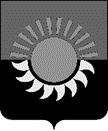 РОССИЙСКАЯ ФЕДЕРАЦИЯКемеровская область-КузбассМуниципальное образование - Осинниковский городской округАдминистрация Осинниковского городского округаПОСТАНОВЛЕНИЕ______________  	                                                                               № _____________Об утверждении административного регламента предоставления муниципальной услуги «Выдача разрешения на ввод объекта в эксплуатацию»На основании Градостроительного Кодекса РФ, Федерального Закона № 210-ФЗ от 27.07.2010г. "Об организации предоставления государственных и муниципальных услуг", плана перевода массовых социально значимых услуг регионального и муниципального уровня в электронный формат, утвержденного протоколом Президиума Правительственной комиссии по цифровому развитию, использованию информационных технологий для улучшения качества жизни и условий ведения предпринимательской деятельности от 25 июня 2021г. № 19,         ст. 45 Устава Осинниковского городского округа Кемеровской области-Кузбасса, в целях обеспечения информационной открытости деятельности органов местного самоуправления, повышения качества и доступности предоставления муниципальных услуг:1.Утвердить административный регламента предоставления муниципальной услуги «Выдача разрешения на ввод объекта в эксплуатацию», согласно приложению № 1 к настоящему постановлению.2.Признать утратившим силу постановление администрации Осинниковского городского округа № 1310-нп от 22.12.2021г. «Об утверждении административного регламента предоставления муниципальной услуги «Выдача разрешения на ввод объекта в эксплуатацию», признании утратившим силу постановления администрации Осинниковского городского округа № 602-нп от 30.06.2021 года «Об утверждении административного регламента предоставления муниципальной услуги «Выдача разрешения на ввод объекта в эксплуатацию». 3.Опубликовать настоящее постановление в городской муниципальной общественно-политической газете «Время и Жизнь» и разместить на официальном сайте администрации Осинниковского городского округа http://www.osinniki.org в сети Интернет.4.. Постановление вступает в силу со дня его официального опубликования.5. Контроль за исполнением настоящего постановления возложить на заместителя Главы городского округа по строительству О.В. Ефиманову, начальника отдела архитектуры и градостроительства администрации Осинниковского городского округа К.С. Алябьеву.Глава Осинниковского городского округа                                                                                         И.В. РомановС постановлением ознакомлен, с возложением обязанностей согласен                   _____________        О.В. Ефиманова                                                                                                                                              (подпись)С постановлением ознакомлен, с возложением обязанностей согласен                   ______________              К.С.Алябьева                                                                            (подпись)  Исп.: Алябьева К.С. 4-40-28Приложение № 1к постановлению администрацииОсинниковского городского округа№__________ от ___________Административный регламент предоставления муниципальной услуги «Выдача разрешения на ввод объекта в эксплуатацию»1.Общие положения1.1.Административный регламент предоставления муниципальной услуги «Выдача разрешения на ввод объекта в эксплуатацию» разработан в целях повышения качества и доступности предоставления муниципальной услуги, определяет стандарт, сроки и последовательность действий (административных процедур) при осуществлении администрацией Осинниковского городского округа (далее – администрация) в соответствии со статьей 55 Градостроительного кодекса Российской Федерации полномочий по выдаче разрешения на ввод объекта в эксплуатацию. Настоящий Административный регламент регулирует отношения, возникающие в связи с предоставлением муниципальной услуги «Выдача разрешения на ввод объекта в эксплуатацию» (далее - услуга) в соответствии со статьей 55 Градостроительного кодекса Российской Федерации.1.2.Круг Заявителей1.2.1.Заявителями на получение муниципальной услуги являются застройщики (далее - заявитель).1.2.2.Заявитель вправе обратиться за получением услуги через представителя. Полномочия представителя, выступающего от имени заявителя, подтверждаются доверенностью, оформленной в соответствии с требованиями законодательства Российской Федерации (далее - представитель).1.3.Требования к порядку информирования о предоставлении муниципальной услуги1.3.1.Информирование о порядке предоставления услуги осуществляется:непосредственно при личном приеме заявителя в отделе архитектуры и градостроительства администрации (далее – ОАиГ), в многофункциональном центре предоставления муниципальных услуг (далее - многофункциональный центр);2) по телефону в ОАиГ (8(38471) 4-40-28) или многофункциональном центре;3) письменно, в том числе посредством электронной почты (arhit-osin@mail.ru), факсимильной связи;4) посредством размещения в открытой и доступной форме информации:- в федеральной государственной информационной системе «Единый портал государственных и муниципальных услуг (функций)» (https://www.gosuslugi.ru/) (далее - Единый портал);- на региональном портале государственных и муниципальных услуг (функций), являющегося государственной информационной системой субъекта Российской Федерации                  ( https://gosuslugi.kemobl.ru ) (далее - региональный портал);- на официальном сайте администрации ( );5) посредством размещения информации на информационных стендах администрации или многофункционального центра.1.3.2.Информирование осуществляется по вопросам, касающимся: - способов подачи заявления о выдаче разрешения на ввод объекта в эксплуатацию, а в случаях, предусмотренных частью 12 статьи 51 и частью 3.3 статьи 52 Градостроительного кодекса Российской Федерации, для получения указанного разрешения в отношении этапов строительства, реконструкции объектов капитального строительства (далее - заявление о выдаче разрешения на ввод объекта в эксплуатацию) о предоставлении услуги;- места нахождения администрации и многофункционального центра, обращение в которые необходимо для предоставления услуги;- справочной информации о работе администрации, в том числе ОАиГ;- документов, необходимых для предоставления услуги;- порядка и сроков предоставления услуги;- порядка получения сведений о ходе рассмотрения заявления о выдаче разрешения на ввод объекта в эксплуатацию и о результатах предоставления муниципальной услуги;- порядка досудебного (внесудебного) обжалования действий (бездействия) должностных лиц, и принимаемых ими решений при предоставлении услуги.Получение информации по вопросам предоставления услуги осуществляется бесплатно.1.3.3.При устном обращении заявителя (лично или по телефону) сотрудник ОАиГ, работник многофункционального центра, осуществляющий консультирование, подробно и в вежливой (корректной) форме информирует обратившихся по интересующим вопросам.Ответ на телефонный звонок должен начинаться с информации о наименовании органа, в который позвонил заявитель, фамилии, имени, отчества (последнее - при наличии) и должности специалиста, принявшего телефонный звонок.Если сотрудник ОАиГ не может самостоятельно дать ответ, телефонный звонок должен быть переадресован (переведен) на другое должностное лицо или же обратившемуся лицу должен быть сообщен телефонный номер, по которому можно будет получить необходимую информациюЕсли подготовка ответа требует продолжительного времени, он предлагает заявителю один из следующих вариантов дальнейших действий:- изложить обращение в письменной форме;- назначить другое время для консультаций.Должностное лицо ОАиГ не вправе осуществлять информирование, выходящее за рамки стандартных процедур и условий предоставления услуги, и влияющее прямо или косвенно на принимаемое решение.Продолжительность информирования по телефону не должна превышать 10 минут.Информирование осуществляется в соответствии с графиком приема граждан.1.3.4.По письменному обращению сотрудник ОАиГ подробно в письменной форме разъясняет гражданину сведения по вопросам, указанным в пункте 1.2.3.2. настоящего Административного регламента в порядке, установленном Федеральным законом от 2 мая 2006 г. № 59-ФЗ «О порядке рассмотрения обращений граждан Российской Федерации» (далее - Федеральный закон № 59- ФЗ).1.3.5.На Едином портале размещаются сведения, предусмотренные Положением о федеральной государственной информационной системе «Федеральный реестр государственных и муниципальных услуг (функций)», утвержденным постановлением Правительства Российской Федерации от 24 октября 2011 года № 861.Доступ к информации о сроках и порядке предоставления услуги осуществляется без выполнения заявителем каких-либо требований, в том числе без использования программного обеспечения, установка которого на технические средства заявителя требует заключения лицензионного или иного соглашения с правообладателем программного обеспечения, предусматривающего взимание платы, регистрацию или авторизацию заявителя, или предоставление им персональных данных.1.3.6.На официальном сайте администрации, на стендах в местах предоставления услуги и в многофункциональном центре размещается следующая справочная информация:- о месте нахождения и графике работы администрации, в том числе ОАиГ, а также многофункциональных центров;- справочные телефоны ОАиГ, в том числе номер телефона- автоинформатора (при наличии);- адрес официального сайта, а также электронной почты и (или) формы обратной связи администрации в сети «Интернет».1.3.7.В залах ожидания администрации размещаются нормативные правовые акты, регулирующие порядок предоставления услуги, в том числе административный регламент, которые по требованию заявителя предоставляются ему для ознакомления.1.3.8.Размещение информации о порядке предоставления услуги на информационных стендах в помещении многофункционального центра осуществляется в соответствии с соглашением, заключенным между многофункциональным центром и администрацией с учетом требований к информированию, установленных административным регламентом.1.3.9.Информация о ходе рассмотрения заявления о выдаче разрешения на ввод объекта в эксплуатацию и о результатах предоставления услуги может быть получена заявителем (его представителем) в личном кабинете на Едином портале, региональном портале, а также в ОАиГ при обращении заявителя лично, по телефону посредством электронной почты.2.Стандарт предоставления муниципальной услуги              2.1.Наименование муниципальной услуги «Выдача разрешения на ввод объекта в эксплуатацию».Муниципальная услуга предоставляется отделом архитектуры и градостроительства администрации Осинниковского городского округа.2.2.Состав заявителей.Заявителями при обращении за получением услуги являются застройщики.Заявитель вправе обратиться за получением услуги через представителя. Полномочия представителя, выступающего от имени заявителя, подтверждаются доверенностью, оформленной в соответствии с требованиями законодательства Российской Федерации.2.3.Нормативные правовые акты, регулирующие предоставление муниципальной услуги2.3.1.Перечень нормативных правовых актов, регулирующих предоставление муниципальной услуги (с указанием их реквизитов и источников официального опубликования), размещается в федеральной государственной информационной системе «Федеральный реестр государственных и муниципальных услуг (функций)».2.4.Исчерпывающий перечень документов и сведений, необходимых в соответствии с нормативными правовыми актами для предоставления муниципальной услуги и услуг, которые являются необходимыми и обязательными для предоставления муниципальной услуги, подлежащих представлению заявителем, способы их получения заявителем, в том числе в электронной форме, порядок их представления2.4.1.Заявитель или его представитель представляет в ОАиГ заявление о выдаче разрешения на ввод объекта в эксплуатацию по форме согласно приложению № 1 к настоящему административному регламенту, а также прилагаемые к нему документы, указанные в подпунктах "б" - "д" пункта 2.6 настоящего административного регламента, одним из следующих способов:а) в электронной форме посредством Единого портала, регионального портала регионального портала.В случае направления заявления о выдаче разрешения на ввод объекта в эксплуатацию и прилагаемых к нему документов указанным способом заявитель или его представитель, прошедшие процедуры регистрации, идентификации и аутентификации с использованием федеральной государственной информационной системы «Единая система идентификации и аутентификации в инфраструктуре, обеспечивающей информационно-технологическое взаимодействие информационных систем, используемых для предоставления государственных и муниципальных услуг в электронной форме» (далее - ЕСИА) или иных государственных информационных систем, если такие государственные информационные системы в установленном Правительством Российской Федерации порядке обеспечивают взаимодействие с ЕСИА, при условии совпадения сведений о физическом лице в указанных информационных системах, заполняют форму указанного заявления с использованием интерактивной формы в электронном виде.Заявление о выдаче разрешения на ввод объекта в эксплуатацию направляется заявителем или его представителем вместе с прикрепленными электронными документами, указанными в подпунктах "б" - "д" пункта 2.6 настоящего административного регламента. Заявление о выдаче разрешения на ввод объекта в эксплуатацию подписывается заявителем или его представителем, уполномоченным на подписание такого заявления, простой электронной подписью, либо усиленной квалифицированной электронной подписью, либо усиленной неквалифицированной электронной подписью, сертификат ключа проверки которой создан и используется в инфраструктуре, обеспечивающей информационно-технологическое взаимодействие информационных систем, используемых для предоставления государственных и муниципальных услуг в электронной форме, которая создается и проверяется с использованием средств электронной подписи и средств удостоверяющего центра, имеющих подтверждение соответствия требованиям, установленным федеральным органом исполнительной власти в области обеспечения безопасности в соответствии с частью 5 статьи 8 Федерального закона "Об электронной подписи", а также при наличии у владельца сертификата ключа проверки ключа простой электронной подписи, выданного ему при личном приеме в соответствии с Правилами использования простой электронной подписи при обращении за получением государственных и муниципальных услуг, утвержденными постановлением Правительства Российской Федерации от 25 января 2013 г. № 33 "Об использовании простой электронной подписи при оказании государственных и муниципальных услуг", в соответствии с Правилами определения видов электронной подписи, использование которых допускается при обращении за получением государственных и муниципальных услуг, утвержденными постановлением Правительства Российской Федерации от 25 июня 2012 г. № 634 "О видах электронной подписи, использование которых допускается при обращении за получением государственных и муниципальных услуг" (далее - усиленная неквалифицированная электронная подпись).Заявление о выдаче разрешения на ввод объекта в эксплуатацию и прилагаемые к нему документы направляются в соответствии со статьей 55 Градостроительного кодекса Российской Федерации в ОАиГ исключительно в электронной форме в случае, если проектная документация объекта капитального строительства и (или) результаты инженерных изысканий, выполненные для подготовки такой проектной документации, а также иные документы, необходимые для проведения государственной экспертизы проектной документации и (или) результатов инженерных изысканий, представлялись в электронной форме.Заявление о выдаче разрешения на ввод объекта в эксплуатацию и прилагаемые к нему документы направляются в соответствии со статьей 55 Градостроительного кодекса Российской Федерации в ОАиГ исключительно в электронной форме в случаях, установленных нормативным правовым актом Кемеровской области-Кузбасса.В целях предоставления услуги заявителю или его представителю обеспечивается в многофункциональном центре доступ к Единому порталу, региональному порталу в соответствии с постановлением Правительства Российской Федерации от 22 декабря 2012 г. № 1376 "Об утверждении Правил организации деятельности многофункциональных центров предоставления государственных и муниципальных услуг" следующими способами:б) на бумажном носителе посредством личного обращения в ОАиГ, либо посредством почтового отправления с уведомлением о вручении;в) на бумажном носителе посредством обращения в АОиГ через многофункциональный центр в соответствии с соглашением о взаимодействии между многофункциональным центром и администрацией заключенным в соответствии с постановлением Правительства Российской Федерации от 27 сентября 2011 г. № 797 "О взаимодействии между многофункциональными центрами предоставления государственных и муниципальных услуг и федеральными органами исполнительной власти, органами государственных внебюджетных фондов, органами государственной власти субъектов Российской Федерации, органами местного самоуправления";г) в электронной форме посредством единой информационной системы жилищного строительства.Направить заявление о выдаче разрешения на ввод объекта в эксплуатацию посредством единой информационной системы жилищного строительства вправе заявители - застройщики, наименование которых содержат слова "специализированный застройщик", за исключением случаев, если в соответствии с нормативным правовым актом субъекта Российской Федерации выдача разрешения на ввод объекта в эксплуатацию осуществляется через иные информационные системы, которые должны быть интегрированы с единой информационной системой жилищного строительства.2.5.Иные требования, в том числе учитывающие особенности предоставления муниципальной услуги в многофункциональных центрах, особенности предоставления муниципальной услуги по экстерриториальному принципу и особенности предоставления муниципальной услуги в электронной форме2.5.1.Документы, прилагаемые заявителем к заявлению о выдаче разрешения на ввод объекта в эксплуатацию, представляемые в электронной форме, направляются в следующих форматах:а) xml - для документов, в отношении которых утверждены формы и требования по формированию электронных документов в виде файлов в формате xml;б) doc, docx, odt - для документов с текстовым содержанием, не включающим формулы (за исключением документов, указанных в подпункте "в" настоящего пункта);в) xls, xlsx, ods - для документов, содержащих расчеты;г) pdf, jpg, jpeg, png, bmp, tiff - для документов с текстовым содержанием, в том числе включающих формулы и (или) графические изображения (за исключением документов, указанных в подпункте "в" настоящего пункта), а также документов с графическим содержанием;д) zip, rar - для сжатых документов в один файл;е) sig - для открепленной усиленной квалифицированной электронной подписи.2.5.2.В случае, если оригиналы документов, прилагаемых к заявлению о выдаче разрешения на ввод объекта в эксплуатацию, выданы и подписаны ОАиГ на бумажном носителе, допускается формирование таких документов, представляемых в электронной форме, путем сканирования непосредственно с оригинала документа (использование копий не допускается), которое осуществляется с сохранением ориентации оригинала документа в разрешении 300-500 dpi (масштаб 1:1) и всех аутентичных признаков подлинности (графической подписи лица, печати, углового штампа бланка), с использованием следующих режимов:"черно-белый" (при отсутствии в документе графических изображений и (или) цветного текста);"оттенки серого" (при наличии в документе графических изображений, отличных от цветного графического изображения);"цветной" или "режим полной цветопередачи" (при наличии в документе цветных графических изображений либо цветного текста).Количество файлов должно соответствовать количеству документов, каждый из которых содержит текстовую и (или) графическую информацию.2.5.3.Документы, прилагаемые заявителем к заявлению о выдаче разрешения на ввод объекта в эксплуатацию, представляемые в электронной форме, должны обеспечивать:- возможность идентифицировать документ и количество листов в документе;- возможность поиска по текстовому содержанию документа и возможность копирования текста (за исключением случаев, когда текст является частью графического изображения);- содержать оглавление, соответствующее их смыслу и содержанию (для документов, содержащих структурированные по частям, главам, разделам (подразделам) данные) и закладки, обеспечивающие переходы по оглавлению и (или) к содержащимся в тексте рисункам и таблицам.Документы, подлежащие представлению в форматах xls, xlsx или ods, формируются в виде отдельного документа, представляемого в электронной форме.2.6.Исчерпывающий перечень документов, необходимых для предоставления услуги, подлежащих представлению заявителем самостоятельно:а) заявление о выдаче разрешения на ввод объекта в эксплуатацию. В случае представления заявления о выдаче разрешения на ввод объекта в эксплуатацию в электронной форме посредством Единого портала, регионального портала в соответствии с подпунктом "а" пункта 2.4.1. настоящего административного регламента указанное заявление заполняется путем внесения соответствующих сведений в интерактивную форму на Едином портале, региональном портале;б) документ, удостоверяющий личность заявителя или представителя заявителя, в случае представления заявления о выдаче разрешения на ввод объекта в эксплуатацию и прилагаемых к нему документов посредством личного обращения в ОАиГ, в том числе через многофункциональный центр, организацию. В случае направления заявления посредством Единого портала сведения из документа, удостоверяющего личность заявителя, представителя формируются при подтверждении учетной записи в ЕСИА из состава соответствующих данных указанной учетной записи и могут быть проверены путем направления запроса с использованием системы межведомственного электронного взаимодействия;в) документ, подтверждающий полномочия представителя заявителя действовать от имени заявителя (в случае обращения за получением услуги представителя заявителя). В случае представления документов в электронной форме посредством Единого портала, регионального портала в соответствии с подпунктом "а" пункта 2.4.1 настоящего административного регламента указанный документ, выданный заявителем, являющимся юридическим лицом, удостоверяется усиленной квалифицированной электронной подписью или усиленной неквалифицированной электронной подписью правомочного должностного лица такого юридического лица, а документ, выданный заявителем, являющимся физическим лицом, - усиленной квалифицированной электронной подписью нотариуса;г) документ, подтверждающий заключение договора обязательного страхования гражданской ответственности владельца опасного объекта за причинение вреда в результате аварии на опасном объекте в соответствии с законодательством Российской Федерации об обязательном страховании гражданской ответственности владельца опасного объекта за причинение вреда в результате аварии на опасном объекте;д) технический план объекта капитального строительства, подготовленный в соответствии с Федеральным законом "О государственной регистрации недвижимости".2.7.Исчерпывающий перечень документов и сведений, необходимых в соответствии с нормативными правовыми актами для предоставления муниципальной услуги, которые находятся в распоряжении администрации.           2.7.1.Исчерпывающий перечень необходимых для предоставления услуги документов (их копий или сведений, содержащиеся в них), которые запрашиваются ОАиГ в порядке межведомственного информационного взаимодействия (в том числе с использованием единой системы межведомственного электронного взаимодействия и подключаемых к ней региональных систем межведомственного электронного взаимодействия), в государственных организациях или подведомственных администрации организациях, в распоряжении которых находятся указанные документы, и которые заявитель вправе представить по собственной инициативе:а) правоустанавливающие документы на земельный участок, в том числе соглашение об установлении сервитута, решение об установлении публичного сервитута;б) градостроительный план земельного участка, представленный для получения разрешения на строительство, или в случае строительства, реконструкции линейного объекта проект планировки территории и проект межевания территории (за исключением случаев, при которых для строительства, реконструкции линейного объекта не требуется подготовка документации по планировке территории), проект планировки территории в случае выдачи разрешения на ввод в эксплуатацию линейного объекта, для размещения которого не требуется образование земельного участка;в) разрешение на строительство;г) акт приемки объекта капитального строительства (в случае осуществления строительства, реконструкции на основании договора строительного подряда);д) акт, подтверждающий соответствие параметров построенного, реконструированного объекта капитального строительства проектной документации (в части соответствия проектной документации требованиям, указанным в пункте 1 части 5 статьи 49 Градостроительного кодекса Российской Федерации), в том числе требованиям энергетической эффективности и требованиям оснащенности объекта капитального строительства приборами учета используемых энергетических ресурсов, и подписанный лицом, осуществляющим строительство (лицом, осуществляющим строительство, и застройщиком или техническим заказчиком в случае осуществления строительства, реконструкции на основании договора строительного подряда, а также лицом, осуществляющим строительный контроль, в случае осуществления строительного контроля на основании договора);е) акт о подключении (технологическом присоединении) построенного, реконструированного объекта капитального строительства к сетям инженерно-технического обеспечения (в случае, если такое подключение (технологическое присоединение) этого объекта предусмотрено проектной документацией);ж) схема, отображающая расположение построенного, реконструированного объекта капитального строительства, расположение сетей инженерно-технического обеспечения в границах земельного участка и планировочную организацию земельного участка и подписанная лицом, осуществляющим строительство (лицом, осуществляющим строительство, и застройщиком или техническим заказчиком в случае осуществления строительства, реконструкции на основании договора строительного подряда), за исключением случаев строительства, реконструкции линейного объекта;з) заключение органа государственного строительного надзора (в случае, если предусмотрено осуществление государственного строительного надзора в соответствии с частью 1 статьи 54 Градостроительного кодекса Российской Федерации) о соответствии построенного, реконструированного объекта капитального строительства указанным в пункте 1 части 5 статьи 49 Градостроительного кодекса Российской Федерации требованиям проектной документации (в том числе с учетом изменений, внесенных в рабочую документацию и являющихся в соответствии с частью 1.3 статьи 52 Градостроительного кодекса Российской Федерации частью такой проектной документации), заключение уполномоченного на осуществление федерального государственного экологического надзора федерального органа исполнительной власти, выдаваемое в случаях, предусмотренных частью 5 статьи 54 Градостроительного кодекса Российской Федерации;и) сведения из Единого государственного реестра юридических лиц (при обращении застройщика, являющегося юридическим лицом) или из Единого государственного реестра индивидуальных предпринимателей (при обращении застройщика, являющегося индивидуальным предпринимателем);к) акт приемки выполненных работ по сохранению объекта культурного наследия, утвержденный соответствующим органом охраны объектов культурного наследия, определенным Федеральным законом "Об объектах культурного наследия (памятниках истории и культуры) народов Российской Федерации", при проведении реставрации, консервации, ремонта этого объекта и его приспособления для современного использования.2.7.2.Документы, указанные в подпунктах "а", "г" - "ж" пункта 2.7.1. настоящего административного регламента, направляются заявителем самостоятельно, если указанные документы (их копии или сведения, содержащиеся в них) отсутствуют в распоряжении государственных организаций или подведомственных администрации организаций.2.7.3.В случае представления заявления о выдаче разрешения на ввод объекта в эксплуатацию в отношении этапа строительства, реконструкции объекта капитального строительства, документы, указанные в подпунктах "г"-"д" пункта 2.6 и подпунктах "г"-"з" пункта 2.7 настоящего административного регламента, оформляются в части, относящейся к соответствующему этапу строительства, реконструкции объекта капитального строительства. В указанном случае в заявлении о выдаче разрешения на ввод объекта в эксплуатацию в отношении этапа строительства, реконструкции объекта капитального строительства указываются сведения о ранее выданных разрешениях на ввод объекта в эксплуатацию в отношении этапа строительства, реконструкции объекта капитального строительства (при наличии).2.7.4.Непредставление (несвоевременное представление) государственными организациями или подведомственными администрации организациями находящихся в их распоряжении документов и информации не может являться основанием для отказа в выдаче разрешения на ввод объекта в эксплуатацию.2.8.Срок и порядок регистрации запроса заявителя о предоставлении муниципальной услуги, в том числе в электронной форме2.8.1.Регистрация заявления о выдаче разрешения на ввод объекта в эксплуатацию, представленного заявителем указанными в пункте 2.4.1 настоящего административного регламента способами в ОАиГ осуществляется не позднее одного рабочего дня, следующего за днем его поступления.В случае представления заявления о выдаче разрешения на ввод объекта в эксплуатацию посредством Единого портала, регионального портала или единой информационной системы жилищного строительства вне рабочего дня ОАиГ, либо в выходной, нерабочий праздничный день днем поступления заявления о выдаче разрешения на ввод объекта в эксплуатацию считается первый рабочий день, следующий за днем представления заявителем указанного заявления.Срок предоставления муниципальной услуги, в том числе с учетом необходимости обращения в организации, участвующие в предоставлении муниципальной услуги, срок приостановления предоставления муниципальной услуги, срок выдачи (направления) документов, являющихся результатом предоставления муниципальной услуги2.8.2.Срок предоставления услуги составляет не более пяти рабочих дней со дня поступления заявления о выдаче разрешения на ввод объекта в эксплуатацию в ОАиГ.Заявление о выдаче разрешения на ввод объекта в эксплуатацию считается поступившим в ОАиГ со дня его регистрации.2.9.Исчерпывающий перечень оснований для приостановления или отказа в предоставлении муниципальной услуги2.9.1.Оснований для приостановления предоставления услуги или отказа в предоставлении услуги не предусмотрено законодательством Российской Федерации.Основания для отказа в выдаче разрешения на ввод объекта в эксплуатацию предусмотрены пунктом 2.12 настоящего административного регламента.2.10.Исчерпывающий перечень оснований для отказа в приеме документов, необходимых для предоставления муниципальной услуги2.10.1.Исчерпывающий перечень оснований для отказа в приеме документов, указанных в пункте 2.6 настоящего административного регламента, в том числе представленных в электронной форме:а) заявление о выдаче разрешения на ввод объекта в эксплуатацию представлено в орган государственной власти, орган местного самоуправления или организацию, в полномочия которых не входит предоставление услуги;б) неполное заполнение полей в форме заявления, в том числе в интерактивной форме заявления на Едином портале, региональном портале;в) непредставление документов, предусмотренных подпунктами "а" - "в" пункта 2.6 настоящего административного регламента;г) представленные документы утратили силу на день обращения за получением услуги (документ, удостоверяющий личность; документ, удостоверяющий полномочия представителя заявителя, в случае обращения за получением услуги указанным лицом);д) представленные документы содержат подчистки и исправления текста;е) представленные в электронной форме документы содержат повреждения, наличие которых не позволяет в полном объеме получить информацию и сведения, содержащиеся в документах;ж) заявление о выдаче разрешения на ввод объекта в эксплуатацию и документы, указанные в подпунктах "б" - "д" пункта 2.6 настоящего административного регламента, представлены в электронной форме с нарушением требований, установленных пунктами 2.5.1. - 2.5.3. настоящего административного регламента;з) выявлено несоблюдение установленных статьей 11 Федерального закона "Об электронной подписи" условий признания квалифицированной электронной подписи действительной в документах, представленных в электронной форме.2.10.2.Решение об отказе в приеме документов, указанных в пункте 2.6 настоящего административного регламента, оформляется по форме согласно Приложению № 2 к настоящему административному регламенту.2.10.3.Решение об отказе в приеме документов, указанных в пункте 2.6 настоящего административного регламента, направляется заявителю способом, определенным заявителем в заявлении о выдаче разрешения на ввод объекта в эксплуатацию, не позднее рабочего дня, следующего за днем получения такого заявления, либо выдается в день личного обращения за получением указанного решения в многофункциональный центр, выбранный при подаче заявления, или в ОАиГ.2.10.4.Отказ в приеме документов, указанных в пункте 2.6 настоящего административного регламента, не препятствует повторному обращению заявителя в ОАиГ за получением услуги.2.11.Описание результата предоставления муниципальной услуги2.11.1.Результатом предоставления услуги является:а) разрешение на ввод объекта в эксплуатацию (в том числе на отдельные этапы строительства, реконструкции объекта капитального строительства);б) решение об отказе в выдаче разрешения на ввод объекта в эксплуатацию при наличии оснований, указанных в пункте 2.12 настоящего административного регламента.2.11.2.Форма разрешения на ввод объекта в эксплуатацию утверждается федеральным органом исполнительной власти, осуществляющим функции по выработке и реализации государственной политики и нормативно-правовому регулированию в сфере строительства, архитектуры, градостроительства.Решение об отказе в выдаче разрешения на ввод объекта в эксплуатацию оформляется в форме электронного документа либо документа на бумажном носителе по форме, приведенной в приложении № 3 к настоящему административному регламенту.2.12.Исчерпывающий перечень оснований для отказа в выдаче разрешения на ввод объекта в эксплуатацию:а) отсутствие документов, предусмотренных подпунктами "г"-"д" пункта 2.6, пунктом 2.7 настоящего административного регламента;б) несоответствие объекта капитального строительства требованиям к строительству, реконструкции объекта капитального строительства, установленным на дату выдачи представленного для получения разрешения на строительство градостроительного плана земельного участка, или в случае строительства, реконструкции, капитального ремонта линейного объекта требованиям проекта планировки территории и проекта межевания территории (за исключением случаев, при которых для строительства, реконструкции линейного объекта не требуется подготовка документации по планировке территории), требованиям, установленным проектом планировки территории, в случае выдачи разрешения на ввод в эксплуатацию линейного объекта, для размещения которого не требуется образование земельного участка;в) несоответствие объекта капитального строительства требованиям, установленным в разрешении на строительство, за исключением случаев изменения площади объекта капитального строительства в соответствии с частью 6.2 статьи 55 Градостроительного кодекса Российской Федерации;г) несоответствие параметров построенного, реконструированного объекта капитального строительства проектной документации, за исключением случаев изменения площади объекта капитального строительства в соответствии с частью 6.2 статьи 55 Градостроительного кодекса Российской Федерации;д) несоответствие объекта капитального строительства разрешенному использованию земельного участка и (или) ограничениям, установленным в соответствии с земельным и иным законодательством Российской Федерации на дату выдачи разрешения на ввод объекта в эксплуатацию, за исключением случаев, если указанные ограничения предусмотрены решением об установлении или изменении зоны с особыми условиями использования территории, принятым в случаях, предусмотренных пунктом 9 части 7 статьи 51 Градостроительного кодекса Российской Федерации, и строящийся, реконструируемый объект капитального строительства, в связи с размещением которого установлена или изменена зона с особыми условиями использования территории, не введен в эксплуатацию.2.13.Результат предоставления услуги, указанный в пункте 2.10 настоящего административного регламента:- направляется заявителю в форме электронного документа, подписанного усиленной квалифицированной электронной подписью начальника ОАиГ, в личный кабинет на Едином портале, региональном портале, в единой информационной системе жилищного строительства в случае, если это указано в заявлении о предоставлении услуги;- выдается заявителю на бумажном носителе при личном обращении в ОАиГ, многофункциональный центр либо направляется заявителю посредством почтового отправления в соответствии с выбранным заявителем способом получения результата предоставления услуги.Разрешение на ввод объекта в эксплуатацию выдается администрацией в соответствии со статьей 55 Градостроительного кодекса Российской Федерации исключительно в электронной форме в случае, если документы на выдачу разрешения на ввод объекта в эксплуатацию, указанные в частях 3 и 4 статьи 55 Градостроительного кодекса Российской Федерации, направлены в электронной форме.Разрешение на ввод объекта в эксплуатацию выдается администрацией в соответствии со статьей 55 Градостроительного кодекса Российской Федерации в электронной форме в случаях, установленных нормативным правовым актом Кемеровской области-Кузбасса.2.14.Порядок, размер и основания взимания государственной пошлины или иной оплаты, взимаемой за предоставление муниципальной услуги2.14.1.Предоставление услуги осуществляется без взимания платы.2.15.Сведения о ходе рассмотрения заявления о выдаче разрешения на ввод объекта в эксплуатацию, представленного посредством Единого портала, регионального портала, единой информационной системы жилищного строительства, доводятся до заявителя путем уведомления об изменении статуса заявления в личном кабинете заявителя на Едином портале, региональном портале, в единой информационной системе жилищного строительства.Сведения о ходе рассмотрения заявления о выдаче разрешения на ввод объекта в эксплуатацию, представленного способами, указанными в подпунктах «б», «в» пункта 2.4.1. настоящего административного регламента, предоставляются заявителю на основании его устного (при личном обращении либо по телефону в ОАиГ, многофункциональный центр, организацию) либо письменного запроса, составляемого в произвольной форме, без взимания платы. Письменный запрос может быть подан:а) на бумажном носителе посредством личного обращения в ОАиГ, в том числе через многофункциональный центр, в организацию либо посредством почтового отправления с объявленной ценностью при его пересылке, описью вложения и уведомлением о вручении;б) в электронной форме посредством электронной почты.На основании запроса сведения о ходе рассмотрения заявления о выдаче разрешения на ввод объекта в эксплуатацию доводятся до заявителя в устной форме (при личном обращении либо по телефону в ОАиГ, многофункциональный центр) в день обращения заявителя либо в письменной форме, в том числе в электронном виде, если это предусмотрено указанным запросом, в течение двух рабочих дней со дня поступления соответствующего запроса.            2.16.Результат предоставления услуги (его копия или сведения, содержащиеся в нем), предусмотренный подпунктом "а" пункта 2.10 настоящего административного регламента:а) в течение пяти рабочих дней со дня его направления заявителю подлежит направлению (в том числе с использованием единой системы межведомственного электронного взаимодействия и подключаемых к ней региональных систем межведомственного электронного взаимодействия) в уполномоченные на размещение в государственных информационных системах обеспечения градостроительной деятельности органы государственной власти субъектов Российской Федерации, органы местного самоуправления городских округов, органы местного самоуправления муниципальных районов;б) в срок не позднее пяти рабочих дней с даты его принятия подлежит направлению в федеральный орган исполнительной власти (его территориальный орган), уполномоченный Правительством Российской Федерации на осуществление государственного кадастрового учета, государственной регистрации прав, ведение Единого государственного реестра недвижимости и предоставление сведений, содержащихся в Едином государственном реестре недвижимости;в) подлежит направлению в течение трех рабочих дней со дня его направления (выдачи) заявителю в федеральный орган исполнительной власти, уполномоченный на осуществление государственного строительного надзора (в случае выдачи заявителю разрешения на ввод в эксплуатацию объектов капитального строительства, указанных в пункте 5.1 статьи 6 Градостроительного кодекса Российской Федерации), в орган исполнительной власти субъекта Российской Федерации, уполномоченный на осуществление государственного строительного надзора (в случае выдачи заявителю разрешения на ввод в эксплуатацию иных объектов капитального строительства), или в органы государственной власти или органы местного самоуправления муниципальных образований Российской Федерации (в том числе с использованием единой системы межведомственного электронного взаимодействия и подключаемых к ней региональных систем межведомственного электронного взаимодействия), принявшие решение об установлении или изменении зоны с особыми условиями использования территории в связи с размещением объекта, в отношении которого выдано разрешение на ввод объекта в эксплуатацию;г) в течение трех рабочих дней после выдачи его заявителю в отношении объекта капитального строительства жилого назначения подлежит размещению уполномоченным органом государственной власти, органом местного самоуправления в единой информационной системе жилищного строительства.2.17.Порядок исправления допущенных опечаток и ошибок в выданных в результате предоставления муниципальной услуги документах2.17.1.Порядок исправления допущенных опечаток и ошибок в разрешении на ввод объекта в эксплуатацию.Заявитель вправе обратиться в ОАиГ с заявлением об исправлении допущенных опечаток и ошибок в разрешении на ввод объекта в эксплуатацию (далее - заявление об исправлении допущенных опечаток и ошибок) по форме согласно приложению № 4 к настоящему административному регламенту в порядке, установленном пунктами 2.4 - 2.5.2, 2.8 настоящего административного регламента.В случае подтверждения наличия допущенных опечаток, ошибок в разрешении на ввод объекта в эксплуатацию ОАиГ вносит исправления в ранее выданное разрешение на ввод объекта в эксплуатацию. Дата и номер выданного разрешения на ввод объекта в эксплуатацию не изменяются, а в соответствующей графе формы разрешения на ввод объекта в эксплуатацию указывается основание для внесения исправлений (реквизиты заявления об исправлении допущенных опечаток и ошибок, и ссылка на соответствующую норму Градостроительного кодекса Российской Федерации) и дата внесения исправлений.Разрешение на ввод объекта в эксплуатацию с внесенными исправлениями допущенных опечаток и ошибок либо решение об отказе во внесении исправлений в разрешение на ввод объекта в эксплуатацию по форме согласно приложению № 5 к настоящему административному регламенту направляется заявителю в порядке, установленном пунктом 2.13 настоящего административного регламента, способом, указанным в заявлении об исправлении допущенных опечаток и ошибок, в течение пяти рабочих дней с даты поступления заявления об исправлении допущенных опечаток и ошибок.2.18.Исчерпывающий перечень оснований для отказа в исправлении допущенных опечаток и ошибок в разрешении на ввод объекта в эксплуатацию:а) несоответствие заявителя кругу лиц, указанных в пункте 2.2 настоящего административного регламента;б) отсутствие факта допущения опечаток и ошибок в разрешении на ввод объекта в эксплуатацию.2.19.Порядок выдачи дубликата разрешения на ввод объекта в эксплуатацию.Заявитель вправе обратиться в ОАиГ с заявлением о выдаче дубликата разрешения на ввод объекта в эксплуатацию (далее - заявление о выдаче дубликата) по форме согласно Приложению № 6 к настоящему административному регламенту, в порядке, установленном пунктами 2.4 - 2.5.2., 2.8 настоящего административного регламента.В случае отсутствия оснований для отказа в выдаче дубликата разрешения на ввод объекта в эксплуатацию, установленных пунктом 2.19.1. настоящего административного регламента, ОАиГ выдает дубликат разрешения на ввод объекта в эксплуатацию с тем же регистрационным номером и указанием того же срока действия, которые были указаны в ранее выданном разрешении на ввод объекта в эксплуатацию. В случае, если ранее заявителю было выдано разрешение на ввод объекта в эксплуатацию в форме электронного документа, подписанного усиленной квалифицированной электронной подписью начальника ОАиГ, то в качестве дубликата разрешения на ввод объекта в эксплуатацию заявителю повторно представляется указанный документ.Дубликат разрешения на ввод объекта в эксплуатацию либо решение об отказе в выдаче дубликата разрешения на ввод объекта в эксплуатацию по форме согласно приложению № 7 к настоящему административному регламенту направляется заявителю в порядке, установленном пунктом 2.13 настоящего административного регламента, способом, указанным заявителем в заявлении о выдаче дубликата, в течение пяти рабочих дней с даты поступления заявления о выдаче дубликата.2.19.1.Исчерпывающий перечень оснований для отказа в выдаче дубликата разрешения на ввод объекта в эксплуатацию:- несоответствие заявителя кругу лиц, указанных в пункте 2.2 настоящего административного регламента.2.20.Порядок оставления заявления о выдаче разрешения на ввод объекта в эксплуатацию без рассмотрения.Заявитель вправе обратиться в ОАиГ с заявлением об оставлении заявления о выдаче разрешения на ввод объекта в эксплуатацию без рассмотрения по форме согласно приложению № 8 в порядке, установленном пунктами 2.4 - 2.5.2, 2.8 настоящего административного регламента, не позднее рабочего дня, предшествующего дню окончания срока предоставления услуги.На основании поступившего заявления об оставлении заявления о выдаче разрешения на ввод объекта в эксплуатацию без рассмотрения ОАиГ принимает решение об оставлении заявления о выдаче разрешения на ввод объекта в эксплуатацию без рассмотрения.Решение об оставлении заявления о выдаче разрешения на ввод объекта в эксплуатацию без рассмотрения направляется заявителю по форме, приведенной в Приложении № 9 к настоящему административному регламенту, в порядке, установленном пунктом 2.13 настоящего административного регламента, способом, указанным заявителем в заявлении об оставлении заявления о выдаче разрешения на ввод объекта в эксплуатацию без рассмотрения, не позднее рабочего дня, следующего за днем поступления такого заявления.Оставление заявления о выдаче разрешения на ввод объекта в эксплуатацию без рассмотрения не препятствует повторному обращению заявителя ОАиГ за предоставлением услуги.2.21.При предоставлении услуги запрещается требовать от заявителя:1) Представления документов и информации или осуществления действий, представление или осуществление которых не предусмотрено нормативными правовыми актами, регулирующими отношения, возникающие в связи с предоставлением услуги.2)Представления документов и информации, которые в соответствии с нормативными правовыми актами Российской Федерации, субъектов Российской Федерации и муниципальными правовыми актами находятся в распоряжении органов, предоставляющих муниципальную услугу, государственных органов, органов местного самоуправления и (или) подведомственных государственным органам и органам местного самоуправления организаций, участвующих в предоставлении муниципальных услуг, за исключением документов, указанных в части 6 статьи 7 Федерального закона от 27 июля 2010 года № 210-ФЗ «Об организации предоставления государственных и муниципальных услуг» (далее - Федеральный закон № 210-ФЗ).3) Представления документов и информации, отсутствие и (или) недостоверность которых не указывались при первоначальном отказе в приеме документов, необходимых для предоставления услуги, либо в предоставлении услуги, за исключением следующих случаев:- изменение требований нормативных правовых актов, касающихся предоставления услуги, после первоначальной подачи заявления о выдаче разрешения на ввод объекта в эксплуатацию;- наличие ошибок в заявлении о выдаче разрешения на ввод объекта в эксплуатацию и документах, поданных заявителем после первоначального отказа в приеме документов, необходимых для предоставления услуги, либо в предоставлении услуги и не включенных в представленный ранее комплект документов;- истечение срока действия документов или изменение информации после первоначального отказа в приеме документов, необходимых для предоставления услуги, либо в предоставлении услуги;- выявление документально подтвержденного факта (признаков) ошибочного или противоправного действия (бездействия) сотрудника ОАиГ, работника многофункционального центра, работника организации, предусмотренной частью 1.1 статьи 16 Федерального закона № 210-ФЗ, при первоначальном отказе в приеме документов, необходимых для предоставления услуги, либо в предоставлении услуги, о чем в письменном виде за подписью Главы администрации, руководителя многофункционального центра при первоначальном отказе в приеме документов, необходимых для предоставления услуги, либо руководителя организации, предусмотренной частью 1.1 статьи 16 Федерального закона № 210 - ФЗ, уведомляется заявитель, а также приносятся извинения за доставленные неудобства.2.22.Перечень услуг, которые являются необходимыми и обязательными для предоставления муниципальной услуги, в том числе сведения о документе (документах), выдаваемом (выдаваемых) организациями, участвующими в предоставлении муниципальной услуги2.22.1.Услуги, необходимые и обязательные для предоставления услуги, отсутствуют.2.23.Максимальный срок ожидания в очереди при подаче запроса о предоставлении муниципальной услуги и при получении результата предоставления муниципальной услуги2.23.1.Максимальный срок ожидания в очереди при подаче запроса о предоставлении услуги и при получении результата предоставления услуги администрации или многофункциональном центре составляет не более 15 минут.2.24.Требования к помещениям, в которых предоставляется муниципальная услуга2.24.1.Местоположение административных зданий, в которых осуществляется прием заявлений о выдаче разрешения на ввод объекта в эксплуатацию и документов, необходимых для предоставления услуги, а также выдача результатов предоставления услуги, должно обеспечивать удобство для граждан с точки зрения пешеходной доступности от остановок общественного транспорта.В случае, если имеется возможность организации стоянки (парковки) возле здания (строения), в котором размещено помещение приема и выдачи документов, организовывается стоянка (парковка) для личного автомобильного транспорта заявителей. За пользование стоянкой (парковкой) с заявителей плата не взимается.Для парковки специальных автотранспортных средств инвалидов на стоянке (парковке) выделяется не менее 10% мест (но не менее одного места) для бесплатной парковки транспортных средств, управляемых инвалидами I, II групп, а также инвалидами III группы в порядке, установленном Правительством Российской Федерации, и транспортных средств, перевозящих таких инвалидов и (или) детей-инвалидов.В целях обеспечения беспрепятственного доступа заявителей, в том числе передвигающихся на инвалидных колясках, вход в здание и помещения, в которых предоставляется услуга, оборудуются пандусами, поручнями, тактильными (контрастными) предупреждающими элементами, иными специальными приспособлениями, позволяющими обеспечить беспрепятственный доступ и передвижение инвалидов, в соответствии с законодательством Российской Федерации о социальной защите инвалидов.Центральный вход в здание администрации должен быть оборудован информационной табличкой (вывеской), содержащей информацию: - наименование;- местонахождение и юридический адрес; - режим работы; - график приема;- номера телефонов для справок.Помещения, в которых предоставляется услуга, должны соответствовать санитарно-эпидемиологическим правилам и нормативам.Помещения, в которых предоставляется услуга, оснащаются:- противопожарной системой и средствами пожаротушения; - системой оповещения о возникновении чрезвычайной ситуации; - средствами оказания первой медицинской помощи; - туалетными комнатами для посетителей.Зал ожидания заявителей оборудуется стульями, скамьями, количество которых определяется исходя из фактической нагрузки и возможностей для их размещения в помещении, а также информационными стендами.Тексты материалов, размещенных на информационном стенде, печатаются удобным для чтения шрифтом, без исправлений, с выделением наиболее важных мест полужирным шрифтом.Места для заполнения заявлений о выдаче разрешения на ввод объекта в эксплуатацию оборудуются стульями, столами (стойками), бланками заявлений о выдаче разрешения на ввод объекта в эксплуатацию, письменными принадлежностями.Места приема заявителей оборудуются информационными табличками (вывесками) с указанием:- номера кабинета и наименования отдела;- фамилии, имени и отчества (последнее - при наличии), должности ответственного лица за прием документов; графика приема заявителей.Рабочее место каждого ответственного лица за прием документов, должно быть оборудовано персональным компьютером с возможностью доступа к необходимым информационным базам данных, печатающим устройством (принтером) и копирующим устройством.Лицо, ответственное за прием документов, должно иметь настольную табличку с указанием фамилии, имени, отчества (последнее - при наличии) и должности.При предоставлении услуги инвалидам обеспечиваются: - возможность беспрепятственного доступа к объекту (зданию, помещению), в котором предоставляется услуга;- возможность самостоятельного передвижения по территории, на которой расположены здания и помещения, в которых предоставляется услуга, а также входа в такие объекты и выхода из них, посадки в транспортное средство и высадки из него, в том числе с использование кресла-коляски;- сопровождение инвалидов, имеющих стойкие расстройства функции зрения и самостоятельного передвижения;- надлежащее размещение оборудования и носителей информации, необходимых для обеспечения беспрепятственного доступа инвалидов зданиям и помещениям, в которых предоставляется услуга, и к услуге с учетом ограничений их жизнедеятельности;- дублирование необходимой для инвалидов звуковой и зрительной информации, а также надписей, знаков и иной текстовой и графической информации знаками, выполненными рельефно-точечным шрифтом Брайля; - допуск сурдопереводчика и тифлосурдопереводчика;- допуск собаки-проводника при наличии документа, подтверждающего ее специальное обучение, на объекты (здания, помещения), в которых предоставляются услуги;- оказание инвалидам помощи в преодолении барьеров, мешающих получению ими государственных и муниципальных услуг наравне с другими лицами.2.25.Показатели доступности и качества муниципальной услуги2.25.1.Основными показателями доступности предоставления услуги являются:- наличие полной и понятной информации о порядке, сроках и ходе предоставления услуги в информационно-телекоммуникационных сетях общего пользования (в том числе в сети «Интернет»), средствах массовой информации;- возможность получения заявителем уведомлений о предоставлении услуги с помощью Единого портала, регионального портала;- возможность получения информации о ходе предоставления услуги, в том числе с использованием информационно-коммуникационных технологий.2.25.2.Основными показателями качества предоставления услуги являются: - своевременность предоставления услуги в соответствии со стандартом еепредоставления, установленным настоящим административным регламентом;- минимально возможное количество взаимодействий гражданина с должностными лицами, участвующими в предоставлении услуги;- отсутствие обоснованных жалоб на действия (бездействие) сотрудников и их некорректное (невнимательное) отношение к заявителям;- отсутствие нарушений установленных сроков в процессе предоставления услуги;- отсутствие заявлений об оспаривании решений, действий (бездействия) администрации и ее сотрудников, принимаемых (совершенных) при предоставлении услуги, по итогам рассмотрения которых вынесены решения об удовлетворении (частичном удовлетворении) требований заявителей.3.Состав, последовательность и сроки выполнения административных процедур (действий), требования к порядку их выполнения, в том числе особенности выполнения административных процедур в электронной форме3.1. Предоставление муниципальной услуги включает в себя следующие административные процедуры:- прием и регистрация заявления и документов на предоставление муниципальной услуги;- формирование и направление межведомственных запросов в органы (организации), участвующие в предоставлении муниципальной услуги (при необходимости);  - проведение осмотра объекта капитального строительства (при необходимости), принятие решения о выдаче разрешения на ввод объекта в эксплуатацию либо об отказе в выдаче такого разрешения;- выдача (направление) документов по результатам предоставления муниципальной услуги.3.1.1. Прием и регистрация заявления и документов на предоставление муниципальной услуги.Основанием для начала предоставления муниципальной услуги является:- личное обращение заявителя в ОАиГ, МФЦ по месту нахождения земельного участка, с заявлением и документами; - поступление заявления в электронной форме через ЕПГУ, РПГУ;При личном обращении заявителя в ОАиГ сотрудник ОАиГ:- устанавливает личность заявителя на основании документа, удостоверяющего его личность, представителя заявителя - на основании документов, удостоверяющих его личность и полномочия (в случае его обращения);- проверяет срок действия документа, удостоверяющего его личность и соответствие данных документа, удостоверяющего личность, данным, указанным в заявлении о выдаче разрешения на ввод объекта в эксплуатацию и приложенных к нему документах.В ходе приема документов от заявителя специалист, ответственный за прием и выдачу документов, удостоверяется, что:- текст в заявлении на ввод объекта в эксплуатацию поддается прочтению;- в заявлении о выдаче разрешения на ввод объекта в эксплуатацию указаны фамилия, имя, отчество (последнее - при наличии) физического лица либо наименование юридического лица;- заявление о выдаче разрешения на ввод объекта в эксплуатацию подписано уполномоченным лицом;- приложены документы, необходимые для предоставления муниципальной услуги.При установлении фактов отсутствия необходимых документов, обязанность по предоставлению которых возложена на заявителя, при несоответствии представленных документов требованиям административного регламента - уведомляет заявителя о выявленных недостатках в представленных документах и предлагает принять меры по их устранению.В случае если заявитель настаивает на принятии документов - принимает представленные заявителем документы.В случае если заявитель самостоятельно решил принять меры по устранению недостатков, после их устранения повторно обращается за предоставлением муниципальной услуги в порядке, предусмотренном настоящим административным регламентом.Копии документов, необходимых для предоставления муниципальной услуги, представляются в ОАиГ вместе с подлинниками для сверки.Если представленные копии указанных документов нотариально не заверены (или их нотариальное заверение не предусмотрено федеральным законом), сотрудник ОАиГ, сравнив копии документов с их оригиналами, выполняет на таких копиях надпись об их соответствии оригиналам, заверяет своей подписью с указанием фамилии и инициалов.Максимальный срок выполнения административной процедуры по приему и регистрации заявления на выдачу разрешения на ввод объекта в эксплуатацию и приложенных к нему документов составляет 15 минут.Критерий принятия решения: поступление заявления на выдачу разрешения на ввод объекта в эксплуатацию и приложенных к нему документов.Результатом административной процедуры является прием и регистрация заявления на выдачу разрешения на ввод объекта в эксплуатацию и приложенных к нему документов.Информация о приеме заявления на выдачу разрешения на ввод объекта в эксплуатацию и приложенных к нему документов фиксируется в журнале регистрации ОАиГ.В день регистрации заявления на выдачу разрешения на ввод объекта в эксплуатацию и приложенных к нему документов, сотрудник администрации передает поступившие документы Главе администрации.Глава администрации отписывает поступившие документы заместителю Главы городского округа по строительству (далее – заместитель Главы по строительству).3.1.2. Формирование и направление межведомственных запросов в органы (организации), участвующие в предоставлении муниципальной услуги (при необходимости).Основанием для начала административной процедуры является непредставление заявителем либо его представителем документов, предусмотренных пунктом 2.4 настоящего административного регламента.Заместитель Главы по строительству после получения зарегистрированных документов, знакомится с заявлением о выдаче разрешения на ввод объекта в эксплуатацию и приложенными к нему документами и поручает начальнику ОАиГ произвести проверку представленных документов.В случае, если начальником ОАиГ будет выявлено, что в перечне представленных документов отсутствуют документы, предусмотренные пунктом 2.4. настоящего административного регламента, принимается решение о направлении соответствующих межведомственных запросов.Межведомственные запросы направляются в срок не позднее 1 рабочего дня со дня получения заявления о выдаче разрешения на ввод объекта в эксплуатацию и приложенных к нему документов от заявителя.Направление межведомственных запросов осуществляется в электронной форме посредством единой системы межведомственного электронного взаимодействия и подключенных к ней региональной системы межведомственного электронного взаимодействия.Направление межведомственного запроса в бумажном виде допускается только в случае невозможности направления межведомственных запросов в электронной форме.Начальник ОАиГ обязан принять необходимые меры для получения ответа на межведомственные запросы в установленные сроки.Направление межведомственного запроса допускается только в целях, связанных с предоставлением муниципальной услуги.В случае не поступления ответа на межведомственный запрос в установленный срок, принимаются меры, предусмотренные законодательством Российской Федерации.Максимальный срок выполнения данной административной процедуры составляет 3 рабочих дня.Критерий принятия решения: непредставление документов, предусмотренных пунктом 2.4 настоящего административного регламента.Результатом административной процедуры является получение в рамках межведомственного электронного взаимодействия документов (их копий или сведений, содержащихся в них), необходимых для предоставления муниципальной услуги заявителю, либо получение информации, свидетельствующей об отсутствии в распоряжении органов (организаций), участвующих в предоставлении муниципальной услуги, документов (их копий или сведений, содержащихся в них), необходимых для предоставления муниципальной услуги.Документы, указанные в пункте 2.4 настоящего административного регламента, направляются заявителем самостоятельно, если указанные документы (их копии или сведения, содержащиеся в них) отсутствуют в распоряжении органов государственной власти, органов местного самоуправления либо подведомственных государственным органам или органам местного самоуправления организаций, о чем дополнительно уведомляется заявитель.Фиксация результата выполнения административной процедуры не производится.3.1.3.Проведение осмотра объекта капитального строительства (при необходимости), принятие решения о выдаче разрешения на ввод объекта в эксплуатацию либо об отказе в выдаче такого разрешения.Основанием для начала административной процедуры является получение уполномоченным специалистом документов, указанных в пункте 2.4.1 настоящего административного регламента, в том числе по каналам межведомственного информационного взаимодействия.Ответственным за выполнение административной процедуры является заместитель Главы по строительству.После получения представленных заявителем документов, уполномоченный специалист обеспечивает проверку наличия и правильность оформления документов, указанных в п. 2.4.1 настоящего административного регламента, а также проводит осмотр объекта капитального строительства в случае, если при строительстве, реконструкции объекта капитального строительства не осуществляется государственный строительный надзор.В ходе осмотра построенного, реконструированного объекта капитального строительства осуществляется проверка соответствия такого объекта требованиям, указанным в разрешении на строительство, требованиям к строительству, реконструкции объекта капитального строительства, установленным на дату выдачи представленного для получения разрешения на строительство градостроительного плана земельного участка, или в случае строительства, реконструкции линейного объекта требованиям проекта планировки территории и проекта межевания территории, а также разрешенному использованию земельного участка, ограничениям, установленным в соответствии с земельным и иным законодательством Российской Федерации, требованиям проектной документации, в том числе требованиям энергетической эффективности и требованиям оснащенности объекта капитального строительства приборами учета используемых энергетических ресурсов, за исключением случаев осуществления строительства.После проведения осмотра объекта капитального строительства (при необходимости) и проверки представленных документов на наличие оснований для отказа в предоставлении муниципальной услуги, указанных в пункте 2.9 административного регламента, уполномоченный специалист подготавливает проект разрешения на ввод объекта в эксплуатацию в соответствии с формой, утвержденной приказом Минстроя России от 19.02.2015 № 117/пр «Об утверждении формы разрешения на строительство и формы разрешения на ввод объекта в эксплуатацию», либо отказ в выдаче разрешения на ввод объекта в эксплуатацию с указанием причин отказа.В случае направления заявителем запроса и документов в электронном виде через единый или региональный порталы (при наличии технической возможности) и при этом в заявлении указано получение разрешения на ввод объекта в эксплуатацию в электронном виде, уполномоченный специалист подготавливает либо проект разрешения на ввод объекта в эксплуатацию по установленной законодательством форме в электронном виде, либо проект отказа в выдаче разрешения на ввод объекта в эксплуатацию с указанием причин отказа, также в электронном виде. В разрешении на ввод объекта в эксплуатацию должны быть отражены сведения об объекте капитального строительства в объеме, необходимом для осуществления его государственного кадастрового учета. Состав таких сведений должен соответствовать требованиям к составу сведений в графической и текстовой частях технического плана, установленным Федеральным законом от 24.07.2007 № 221-ФЗ «О кадастровой деятельности».Подготовленный проект разрешения на ввод объекта в эксплуатацию либо отказ в выдаче разрешения на ввод объекта в эксплуатацию, передается начальником ОАиГ заместителю Главы по строительству, который проверяет правильность подготовленного начальником ОАиГ проекта разрешения на ввод объекта в эксплуатацию или проекта отказа в выдаче разрешения на ввод объекта в эксплуатацию.В случае согласия и отсутствия замечаний к проекту разрешения на ввод объекта в эксплуатацию или проекту отказа в выдаче разрешения на ввод объекта в эксплуатацию заместитель Главы по строительству передает данные документы Главе администрации для визирования.В случае наличия замечаний у Главы администрации по проекту разрешения на ввод объекта в эксплуатацию или проекту отказа в выдаче разрешения на ввод объекта в эксплуатацию заместитель Главы по строительству возвращает начальнику ОАиГ документы с резолюцией о доработке. Доработанный проект разрешения на ввод объекта в эксплуатацию в двух экземплярах или проект отказа в выдаче разрешения на ввод объекта в эксплуатацию в двух экземплярах передаются начальником ОАиГ заместителю Главы по строительству для направления Главе администрации.Глава администрации при отсутствии замечаний:- подписывает отказ в выдаче разрешения на ввод объекта в эксплуатацию на бумажном носителе в двух экземплярах и передает их заместителю Главы по строительству;- в случае, если указано в заявлении о выдаче разрешения на ввод объекта в эксплуатацию, направленном через единый или региональный порталы, о получении результата предоставления услуги в электронной форме, подписывает электронной подписью отказ в выдаче разрешения на ввод объекта в эксплуатацию в форме электронного документа;- либо визирует разрешения на ввод объекта в эксплуатацию и передает их заместителю главы муниципального образования Кемеровской области - Кузбасса, курирующего градостроительную деятельность (далее – уполномоченное лицо), для подписания;- в случае, если указано в заявлении о выдаче разрешения на ввод объекта в эксплуатацию, направленном через единый или региональный порталы (при наличии технической возможности), о получении результата предоставления услуги в электронной форме, подписывает электронной подписью разрешение на ввод объекта в эксплуатацию в форме электронного документа и направляет его начальнику ОАиг для подписания электронной подписью.Начальник ОАиГ подписывает и заверяет два экземпляра разрешения на ввод объекта в эксплуатацию специальной печатью органа местного самоуправления, передают документы Главе администрации для передачи заместителю Главы по строительству.В случае выдачи разрешения на ввод объекта в эксплуатацию в электронном виде, начальник ОАиГ подписывает разрешение на ввод объекта в эксплуатацию электронной подписью и заверяет его электронной подписью администрации, далее направляет документы Главе администрации для направления заместителю главы по строительству.Заместитель Главы по строительству передает полученные документы начальнику ОАиГ. Заявителю подлежит выдаче один экземпляр разрешения на ввод объекта в эксплуатацию (либо отказа в выдаче разрешения на ввод объекта в эксплуатацию). Второй экземпляр разрешения на ввод объекта в эксплуатацию (отказа в выдаче разрешения на ввод объекта в эксплуатацию) хранится в архиве ОАиГ.После окончания строительства объекта капитального строительства лицо, осуществляющее строительство, обязано передать застройщику такого объекта результаты инженерных изысканий, проектную документацию, акты освидетельствования работ, конструкций, участков сетей инженерно-технического обеспечения объекта капитального строительства, иную документацию, необходимую для эксплуатации такого объекта.При проведении работ по сохранению объекта культурного наследия разрешение на ввод в эксплуатацию такого объекта выдается с учетом особенностей, установленных законодательством Российской Федерации об охране объектов культурного наследия.Максимальный срок выполнения данной административной процедуры составляет 1 рабочий день.Критерий принятия решения: наличие (отсутствие) оснований для отказа в предоставлении муниципальной услуги, предусмотренных административным регламентом.Результатом административной процедуры является поступление к специалисту, ответственному за прием-выдачу документов, подписанного разрешения на ввод объекта в эксплуатацию либо отказа в выдаче разрешения на ввод объекта в эксплуатацию.Результат выполнения административной процедуры фиксируется в журнале регистрации ОАиГ.3.1.4. Выдача документов по результатам предоставления муниципальной услуги.Выдача документов по результатам предоставления муниципальной услуги в ОАиГ.Основанием для начала процедуры выдачи документов является принятие решения о выдаче разрешения на ввод объекта в эксплуатацию либо об отказе в выдаче такого разрешения и поступление к сотруднику ОАиГ обращение заявителя для получения документов.Для получения результатов предоставления муниципальной услуги в бумажном виде для сверки документов с оригиналами заявитель предъявляет следующие документы:- документ, удостоверяющий личность заявителя;- документ, подтверждающий полномочия представителя на получение документов (если от имени заявителя действует представитель).Сотрудник ОАиГ при выдаче результата предоставления услуги на бумажном носителе:- устанавливает личность заявителя;- проверяет правомочия заявителя действовать от его имени при получении документов;- находит копию заявления о выдаче разрешения на ввод объекта в эксплуатацию и документы, подлежащие выдаче заявителю (разрешение на ввод объекта в эксплуатацию либо отказ в выдаче разрешения на ввод объекта в эксплуатацию);- сверяет документы с оригиналами;- знакомит заявителя с разрешением на ввод объекта в эксплуатацию либо отказом в выдаче разрешения на ввод объекта в эксплуатацию;- выдает заявителю разрешение на ввод объекта в эксплуатацию либо отказ в выдаче разрешения на ввод объекта в эксплуатацию;- вносит запись о выдаче заявителю разрешения на ввод объекта в эксплуатацию либо отказа в выдаче разрешения на ввод объекта в эксплуатацию в журнал регистрации ОАиГ;- отказывает в выдаче разрешения на ввод объекта в эксплуатацию либо отказе в выдаче разрешения на ввод объекта в эксплуатацию в случаях:1) за выдачей документов обратилось лицо, не являющееся заявителем (его представителем);2) обратившееся лицо отказалось предъявить документ, удостоверяющий его личность;3) оригиналы документов не совпадают представленными;Если заявитель, не согласившись с разрешением на ввод объекта в эксплуатацию либо отказом в выдаче разрешения на ввод объекта в эксплуатацию, отказался проставить свою подпись в получении документов, разрешение на ввод объекта в эксплуатацию либо отказ в выдаче разрешения на ввод объекта в эксплуатацию ему не выдается и сотрудник ОАиГ проставляет отметку об отказе в получении разрешения на ввод объекта в эксплуатацию либо отказа в выдаче разрешения на ввод объекта в эксплуатацию путем внесения слов «Получить документы отказался», заверяет своей подписью.Не позднее следующего рабочего дня со дня обращения заявителя в ОАиГ и отказавшегося получить результат предоставления муниципальной услуги либо поступлении невыданных документов из МФЦ заявителю направляется письменное сообщение (по адресу, указанному в заявлении о выдаче разрешения на ввод объекта в эксплуатацию) о том, что он в любое время (согласно указываемому в сообщении графику приема-выдачи документов) вправе обратиться за получением разрешения на ввод объекта в эксплуатацию либо отказа в выдаче разрешения на ввод объекта в эксплуатацию или сообщить почтовый адрес, по которому ему эти документы могут быть направлены посредством почтового отправления с уведомлением о вручении.Максимальный срок выполнения данной административной процедуры - не более 15 минут. Выдача результата предоставления муниципальной услуги возможна в день принятия решения о выдаче разрешения на ввод объекта в эксплуатацию либо об отказе в выдаче такого разрешения.Критерий принятия решения: принятие решения о выдаче разрешения на ввод объекта в эксплуатацию либо об отказе в выдаче такого разрешения.Результатом административной процедуры является выдача заявителю разрешения на ввод объекта в эксплуатацию либо отказа в выдаче разрешения на ввод объекта в эксплуатацию.Результат выполнения административной процедуры фиксируется в в журнале регистрации ОАиГ.В течение трех дней со дня выдачи разрешения на ввод объекта в эксплуатацию ОАиГ направляет копию такого разрешения в федеральный орган исполнительной власти, уполномоченный на осуществление государственного строительного надзора, в случае, если выдано разрешение на ввод в эксплуатацию объектов капитального строительства, указанных в пункте 5.1 статьи 6 ГрК РФ, или в орган исполнительной власти субъекта Российской Федерации, уполномоченный на осуществление государственного строительного надзора, в случае, если выдано разрешение на ввод в эксплуатацию иных объектов капитального строительства.3.2. Перечень административных процедур (действий) при предоставлении муниципальной услуги услуг в электронной формеПри предоставлении услуги в электронной форме заявителю обеспечиваются:- получение информации о порядке и сроках предоставления услуги; формирование заявления о выдаче разрешения на ввод объекта в эксплуатацию;- прием и регистрация ОАиГ заявления о выдаче разрешения на ввод объекта в эксплуатацию и иных документов, необходимых для:- предоставления услуги;- получение результата предоставления услуги;- получение сведений о ходе рассмотрения заявления о выдаче разрешения на ввод объекта в эксплуатацию;- осуществление оценки качества предоставления услуги;- досудебное (внесудебное) обжалование решений и действий (бездействия) ОАиГ  либо действия (бездействие) его сотрудников.3.3. Порядок осуществления административных процедур (действий) в электронной форме3.3.1. Формирование заявления о выдаче разрешения на ввод объекта в эксплуатацию.Формирование заявления о выдаче разрешения на ввод объекта в эксплуатацию осуществляется посредством заполнения электронной формы заявления о выдаче разрешения на ввод объекта в эксплуатацию на Едином портале, региональном портале без необходимости дополнительной подачи заявления о выдаче разрешения на ввод объекта в эксплуатацию в какой-либо иной форме.Форматно-логическая проверка сформированного заявления о выдаче разрешения на ввод объекта в эксплуатацию осуществляется после заполнения заявителем каждого из полей электронной формы заявления о выдаче разрешения на ввод объекта в эксплуатацию. При выявлении некорректно заполненного поля электронной формы заявления о выдаче разрешения на ввод объекта в эксплуатацию заявитель уведомляется о характере выявленной ошибки и порядке ее устранения посредством информационного сообщениянепосредственно в электронной форме заявления о выдаче разрешения на ввод объекта в эксплуатацию.При формировании заявления заявителю обеспечивается:а) возможность копирования и сохранения заявления о выдаче разрешения на ввод объекта в эксплуатацию и иных документов, указанных в подпунктах "б"-"д" пункта 2.4, пункте 2.5 настоящего административного регламента, необходимых для предоставления услуги;б) возможность печати на бумажном носителе копии электронной формы заявления о выдаче разрешения на ввод объекта в эксплуатацию;в) сохранение ранее введенных в электронную форму заявления о выдаче разрешения на ввод объекта в эксплуатацию значений в любой момент по желанию пользователя, в том числе при возникновении ошибок ввода и возврате для повторного ввода значений в электронную форму заявления о выдаче разрешения на ввод объекта в эксплуатацию;г) заполнение полей электронной формы заявления о выдаче разрешения на ввод объекта в эксплуатацию до начала ввода сведений заявителем с использованием сведений, размещенных в ЕСИА, и сведений, опубликованных на Едином портале, региональном портале, в части, касающейся сведений, отсутствующих в ЕСИА;д) возможность вернуться на любой из этапов заполнения электронной формы заявления о выдаче разрешения на ввод объекта в эксплуатацию без потери ранее введенной информации;е) возможность доступа заявителя на Едином портале, региональном портале к ранее поданным им заявлениям о выдаче разрешения на ввод объекта в эксплуатацию в течение не менее одного года, а также частично сформированных заявлений о выдаче разрешения на ввод объекта в эксплуатацию- в течение не менее 3 месяцев.Сформированное и подписанное заявление о выдаче разрешения на ввод объекта в эксплуатацию и иные документы, необходимые для предоставления услуги, направляются в ОАиГ посредством Единого портала, регионального портала.3.3.2. ОАиГ обеспечивает в срок не позднее одного рабочего дня с момента подачи заявления о выдаче разрешения на ввод объекта в эксплуатацию на Едином портале, региональном портале, а в случае его поступления в выходной, нерабочий праздничный день, - в следующий за ним первый рабочий день:а) прием документов, необходимых для предоставления услуги, и направление заявителю электронного сообщения о поступлении заявления о выдаче разрешения на ввод объекта в эксплуатацию;б) регистрацию заявления о выдаче разрешения на ввод объекта в эксплуатацию и направление заявителю уведомления о регистрации заявления о выдаче разрешения на ввод объекта в эксплуатацию либо об отказе в приеме документов, необходимых для предоставления услуги.3.3.3. Электронное заявление о выдаче разрешения на ввод объекта в эксплуатацию становится доступным для сотрудника администрации, ответственного за прием и регистрацию заявления о выдаче разрешения на ввод объекта в государственной информационной системе, используемой администрацией для предоставления услуги (далее - ГИС).Ответственное должностное лицо:- проверяет наличие электронных заявлений о выдаче разрешения на ввод объекта в эксплуатацию поступивших посредством Единого портала, регионального портала, с периодом не реже 2 раз в день;- рассматривает поступившие заявления о выдаче разрешения на ввод объекта в эксплуатацию и приложенные к ним документы;- производит действия в соответствии с пунктом 3.1.4 настоящего административного регламента.3.3.4. Заявителю в качестве результата предоставления услуги обеспечивается возможность получения документа:- в форме электронного документа, подписанного усиленной квалифицированной электронной подписью начальника ОАиГ, направленного заявителю в личный кабинет на Едином портале, региональном портале;- в виде бумажного документа, подтверждающего содержание электронного документа, который заявитель получает при личном обращении в многофункциональном центре.3.3.5. Получение информации о ходе рассмотрения заявления о выдаче разрешения на ввод объекта в эксплуатацию и о результате предоставления услуги производится в личном кабинете на Едином портале, региональном портале, при условии авторизации. Заявитель имеет возможность просматривать статус электронного заявления о выдаче разрешения на ввод объекта в эксплуатацию, а также информацию о дальнейших действиях в личном кабинете по собственной инициативе, в любое время.При предоставлении услуги в электронной форме заявителю направляется:а) уведомление о приеме и регистрации заявления о выдаче разрешения на ввод объекта в эксплуатацию и иных документов, необходимых для предоставления услуги, содержащее сведения о факте приема заявления о выдаче разрешения на ввод объекта в эксплуатацию и документов, необходимых для предоставления услуги, и начале процедуры предоставления услуги, а также сведения о дате и времени окончания предоставления услуги либо мотивированный отказ в приеме документов, необходимых для предоставления услуги;б) уведомление о результатах рассмотрения документов, необходимых для предоставления услуги, содержащее сведения о принятии положительного решения о предоставлении услуги и возможности получить результат предоставления услуги либо мотивированный отказ в предоставлении услуги.3.3.6. Оценка качества предоставления муниципальной услуги.Оценка качества предоставления услуги осуществляется в соответствии с Правилами оценки гражданами эффективности деятельности руководителей территориальных органов федеральных органов исполнительной власти (их структурных подразделений) с учетом качества предоставления ими государственных услуг, а также применения результатов указанной оценки как основания для принятия решений о досрочном прекращенииисполнения соответствующими руководителями своих должностных обязанностей, утвержденными постановлением Правительства Российской Федерации от 12 декабря 2012 года № 1284 «Об оценке гражданами эффективности деятельности руководителей территориальных органов федеральных органов исполнительной власти (их структурных подразделений) и территориальных органов государственных внебюджетных фондов (их региональных отделений) с учетом качества предоставления государственных услуг, руководителей многофункциональных центров предоставления государственных и муниципальных услуг с учетом качества организации предоставления государственных и муниципальных услуг, а также о применении результатов указанной оценки как основания для принятия решений о досрочном прекращении исполнения соответствующими руководителями своих должностных обязанностей».3.3.7. Заявителю обеспечивается возможность направления жалобы на решения, действия или бездействие уполномоченного органа государственной власти, органа местного самоуправления, организации, должностного лица уполномоченного органа государственной власти, органа местного самоуправления, организации либо муниципального служащего в соответствии со статьей 11.2 Федерального закона № 210-ФЗ и в порядке, установленном постановлением Правительства Российской Федерации от 20 ноября 2012 года № 1198 «О федеральной государственной информационной системе, обеспечивающей процесс досудебного, (внесудебного) обжалования решений и действий (бездействия), совершенных при предоставлении государственных и муниципальных услуг.3.4. Порядок исправления допущенных опечаток и ошибок в выданных в результате предоставления муниципальной услуги документах.Основанием для начала административной процедуры является представление заявителем в ОАиГ заявления по форме согласно приложению № 4 к настоящему административному регламенту об исправлении ошибок и опечаток в документах, выданных
в результате предоставления муниципальной услуги.К заявлению помимо документов, являющихся основанием для исправления ошибки (опечатки), заявитель прикладывает оригинал документа – результата предоставления муниципальной услуги на бумажном носителе (при наличии).     Сотрудник ОАиГ рассматривает заявление, представленное заявителем, и проводит проверку указанных в заявлении и документах сведений в срок, не превышающий 3 дня с даты регистрации соответствующего заявления.Критерием принятия решения по административной процедуре является наличие или отсутствие таких опечаток и (или) ошибок. В случае выявления допущенных опечаток и (или) ошибок в выданных в результате предоставления муниципальной услуги документах сотрудник ОАиГ осуществляет исправление и замену указанных документов в срок, не превышающий 5 дней с момента регистрации соответствующего заявления.В случае отсутствия опечаток и (или) ошибок в документах, выданных в результате предоставления муниципальной услуги, должностное лицо уполномоченного органа, ответственное за предоставление муниципальной услуги, письменно сообщает заявителю об отсутствии таких опечаток и (или) ошибок в срок, не превышающий 5 дней с момента регистрации соответствующего заявления.Заявление об исправлении ошибок и опечаток в документах, выданных
в результате предоставления муниципальной услуги, может быть представлено заявителем в электронной форме, в том числе через единый или региональный порталы.В случае подачи такого заявления через единый или региональный порталы исправленный документ в электронном виде или скан документа на бумажном носителе, документ, информирующий об исправлении ошибки в выданных в результате предоставления муниципальной услуги документах или уведомление об отсутствии ошибки (ошибок) в выданных в результате предоставления муниципальной услуги документах, размещается в личном кабинете заявителя на едином/региональном портале.Результатом административной процедуры является выдача заявителю исправленного взамен ранее выданного документа, являющегося результатом предоставления муниципальной услуги, или отказ в исправлении опечаток и (или) ошибок.3.5. Порядок выдачи дубликата документа, выданного по результатам предоставления муниципальной услуги, в том числе исчерпывающий перечень оснований для отказа в выдаче этого дубликата.Основанием для начала административной процедуры является представление заявителем в администрацию заявления по форме согласно приложению № 6 к настоящему административному регламенту о выдаче дубликата документов, выданных в результате предоставления муниципальной услуги.К заявлению помимо документов, являющихся основанием для выдачи дубликата, заявитель прикладывает оригинал расписки в получении уполномоченным органом заявления о назначении пенсии за выслугу лет лицам, замещавшим муниципальные должности и должности муниципальной службы муниципального образования и прилагаемых к нему документов (при наличии).Сотрудник ОАиГ рассматривает заявление, представленное заявителем, и проводит проверку указанных в заявлении и документах сведений в срок, не превышающий 2 рабочих дня с даты регистрации соответствующего заявления.Критерием принятия решения по административной процедуре является наличие документа, выданного по результатам ранее предоставленной муниципальной услуги. В случае выявления указанного документа сотрудник ОАиГ осуществляет подготовку дубликата документа, выданного по результатам предоставления муниципальной услуги, не превышающий 10 рабочих дней с момента регистрации соответствующего заявления и направляет в адрес заявителя.Исчерпывающий перечень оснований для отказа в выдаче дубликата:- не установление личности гражданина; - предоставление недействительных документов или отсутствие документов;- не подтверждение полномочий представителя, доверенного лица;- не установлен факт обращения за предоставлением муниципальной услуги.4.Формы контроля за исполнением административного регламента4.1.Порядок осуществления текущего контроля за соблюдением и исполнением ответственными должностными лицами положений регламента и иных нормативных правовых актов, устанавливающих требования к предоставлению муниципальной услуги, а также принятием ими решений         4.1.1.Текущий контроль за соблюдением и исполнением настоящего административного регламента, иных нормативных правовых актов, устанавливающих требования к предоставлению муниципальной услуги, осуществляется на постоянной основе сотрудниками ОАиГ.Для текущего контроля используются сведения служебной корреспонденции, устная и письменная информация сотрудников ОАиГ.Текущий контроль осуществляется путем проведения проверок: - решений о предоставлении (об отказе в предоставлении) услуги; - выявления и устранения нарушений прав граждан;- рассмотрения, принятия решений и подготовки ответов на обращения граждан, содержащие жалобы на решения, действия (бездействие) должностных лиц.4.2.Порядок и периодичность осуществления плановых и внеплановых проверок полноты и качества предоставления муниципальной услуги, в том числе порядок и формы контроля за полнотой и качеством предоставления муниципальной услуги4.2.1.Контроль за полнотой и качеством предоставления услуги включает в себя проведение плановых и внеплановых проверок.4.2.2.Плановые проверки осуществляются на основании годовых планов работы администрации, утверждаемых Главой администрации. При плановой проверке полноты и качества предоставления услуги контролю подлежат:- соблюдение сроков предоставления услуги;- соблюдение положений настоящего административного регламента;- правильность и обоснованность принятого решения об отказе в предоставлении услуги.Основанием для проведения внеплановых проверок являются:- получение информации о предполагаемых или выявленных нарушениях нормативных правовых актов Российской Федерации, нормативных правовых актов администрации;- обращения граждан и юридических лиц на нарушения законодательства, в том числе на качество предоставления услуги.4.3.Ответственность должностных лиц за решения и действия (бездействие), принимаемые (осуществляемые) ими в ходе предоставления муниципальной услуги          4.3.1.По результатам проведенных проверок в случае выявления нарушений положений настоящего административного регламента, нормативных правовых актов администрации осуществляется привлечение виновных лиц к ответственности в соответствии с законодательством Российской Федерации.Персональная ответственность должностных лиц за правильность и своевременность принятия решения о предоставлении (об отказе в предоставлении) услуги закрепляется в их должностных регламентах в соответствии с требованиями законодательства.4.4.Требования к порядку и формам контроля за предоставлением муниципальной услуги, в том числе со стороны граждан, их объединений и организаций4.4.1.Граждане, их объединения и организации имеют право осуществлять контроль за предоставлением услуги путем получения информации о ходе предоставления услуги, в том числе о сроках завершения административных процедур (действий).Граждане, их объединения и организации также имеют право: - направлять замечания и предложения по улучшению доступности и качества предоставления услуги;- вносить предложения о мерах по устранению нарушений настоящего административного регламента.4.4.2.Должностные лица уполномоченного органа государственной власти, органа местного самоуправления, организации принимают меры к прекращению допущенных нарушений, устраняют причины и условия, способствующие совершению нарушений.Информация о результатах рассмотрения замечаний и предложений граждан, их объединений и организаций доводится до сведения лиц, направивших эти замечания и предложения.5.Досудебный (внесудебный) порядок обжалования решений и действий (бездействия) органа, предоставляющего муниципальную услугу, а также их должностных лиц, муниципальных служащих5.1. Информация для заявителя о его праве подать жалобу на решение и (или) действие (бездействие) администрации или ее сотрудников при предоставлении муниципальной услуги (далее - жалоба).Заявители имеют право подать жалобу на решение и (или) действие (бездействие) администрации и ее сотрудников при предоставлении муниципальной услуги.Информация для Заявителей об их праве на досудебное (внесудебное) обжалование решений, действий (бездействия), принятых (осуществляемых) в ходе предоставления муниципальной услуги, размещается на едином/региональном портале.5.2. Предметом жалобы являются решения и действия (бездействие) администрации, сотрудника ОАиГ.Заявитель может обратиться с жалобой, в том числе в следующих случаях:- нарушение срока регистрации запроса о предоставлении муниципальной услуги;- нарушение срока предоставления муниципальной услуги;- требование у заявителя документов, не предусмотренных постановлением администрации. - отказ в приеме документов, предоставление которых предусмотрено постановлением администрации для предоставления муниципальной услуги, у заявителя;- отказ в предоставлении муниципальной услуги, если основания отказа не предусмотрены постановлением администрации;- затребование с заявителя при предоставлении муниципальной услуги платы, не предусмотренной постановлением администрации;- отказ сотрудников ОАиГ в исправлении допущенных ими опечаток и ошибок в выданных в результате предоставления муниципальной услуги документах либо нарушение установленного срока таких исправлений;- нарушение срока или порядка выдачи документов по результатам предоставления муниципальной услуги;- приостановление предоставления муниципальной услуги, если основания приостановления не предусмотрены постановлением администрации;- требование у заявителя при предоставлении муниципальной услуги документов или информации, отсутствие и (или) недостоверность которых не указывались при первоначальном отказе в приеме документов, необходимых для предоставления муниципальной услуги, за исключением случаев, предусмотренных пунктом 4 части 1 статьи 7 Федерального закона от 27.07.2010 № 210-ФЗ. В указанном случае досудебное (внесудебное) обжалование заявителем решений и действий (бездействия) МФЦ, работника МФЦ возможно в случае, если на МФЦ, решения и действия (бездействие) которого обжалуются, возложена функция по предоставлению соответствующих муниципальных услуг в полном объеме в порядке, предусмотренном частью 1.3 статьи 16 Федерального закона от 27.07.2010 № 210-ФЗ.Жалоба должна содержать:- наименование органа, предоставляющего муниципальную услугу, должностного лица органа, предоставляющего муниципальную услугу, либо муниципального служащего, решения и действия (бездействие) которых обжалуются;- фамилию, имя, отчество (последнее - при наличии), сведения о месте жительства заявителя - физического лица либо наименование, сведения о месте нахождения заявителя - юридического лица, а также номер (номера) контактного телефона, адрес (адреса) электронной почты (при наличии) и почтовый адрес, по которым должен быть направлен ответ заявителю;- сведения об обжалуемых решениях и действиях (бездействии) органа, предоставляющего муниципальную услугу, должностного лица органа, предоставляющего муниципальную услугу, либо муниципального служащего;- доводы, на основании которых заявитель не согласен с решением и действием (бездействием) органа, предоставляющего муниципальную услугу, должностного лица органа, предоставляющего муниципальную услугу, либо муниципального служащего. Заявителем могут быть представлены документы (при наличии), подтверждающие доводы заявителя, либо их копии.5.3. Уполномоченные на рассмотрение жалобы должностные лица, которым может быть направлена жалоба.Жалоба на решение, действие (бездействие) сотрудников ОАиГ может быть подана в администрацию.Жалоба на решение, действия (бездействие) сотрудника ОАиГ подается начальнику ОАиГ.Жалоба на решение, действия (бездействие) начальника ОАиГ подается заместителю Главы Осинниковского по строительству.Жалоба на решение, действия (бездействие) заместителя Главы Осинниковского по строительству подается Главе администрации.5.4. Порядок подачи и рассмотрения жалобы.Жалоба подается в письменной форме на бумажном носителе, в электронной форме администрацию.Жалоба на решения и действия (бездействие) администрации или ее сотрудников может быть направлена через МФЦ, через единый/региональный портал, а также может быть принята при личном приеме заявителя.В случае подачи жалобы при личном приеме заявитель представляет документ, удостоверяющий его личность в соответствии с законодательством Российской Федерации.В случае, если жалоба подается через представителя заявителя, также представляется документ, подтверждающий полномочия на осуществление действий от имени заявителя. В качестве документа, подтверждающего полномочия на осуществление действий от имени заявителя, представляется:- оформленная в соответствии с законодательством Российской Федерации доверенность (для физических лиц);- оформленная в соответствии с законодательством Российской Федерации доверенность, подписанная руководителем заявителя или уполномоченным этим руководителем лицом (для юридических лиц);- копия решения о назначении или об избрании либо приказа о назначении физического лица на должность, в соответствии с которым такое физическое лицо обладает правом действовать от имени заявителя без доверенности.При подаче жалобы в электронном виде документы могут быть представлены в форме электронных документов, подписанных электронной подписью, вид которой предусмотрен законодательством Российской Федерации, при этом документ, удостоверяющий личность заявителя, не требуется.В случае, если жалоба подана заявителем в орган (должностному лицу), в компетенцию которого не входит принятие решения по жалобе, в течение трех рабочих дней со дня ее регистрации указанный орган направляет жалобу в уполномоченный на ее рассмотрение орган и в письменной форме информирует заявителя о перенаправлении жалобы.При этом срок рассмотрения жалобы исчисляется со дня регистрации жалобы в уполномоченном на ее рассмотрение органе.5.5. Сроки рассмотрения жалобы.Жалоба, поступившая в уполномоченный на ее рассмотрение орган, подлежит регистрации не позднее следующего рабочего дня со дня ее поступления. Жалоба рассматривается в течение 15 рабочих дней со дня ее регистрации.В случае обжалования отказа органа, предоставляющего муниципальную услугу, его должностного лица в приеме документов у заявителя либо в исправлении допущенных опечаток и ошибок или в случае обжалования заявителем нарушения установленного срока таких исправлений жалоба рассматривается в течение 5 рабочих дней со дня ее регистрации.5.6. Перечень оснований для приостановления рассмотрения жалобы, в случае если возможность приостановления предусмотрена законодательством Российской Федерации и законодательством Кемеровской области - Кузбасса.Оснований для приостановления рассмотрения жалобы законодательством Российской Федерации и законодательством Кемеровской области - Кузбасса не предусмотрено.5.7. Результат рассмотрения жалобы.По результатам рассмотрения жалобы принимается одно из следующих решений:- удовлетворить жалобу;- отказать в удовлетворении жалобы.В случае признания жалобы подлежащей удовлетворению в ответе заявителю, указанном в пункте 5.4 настоящего административного регламента, дается информация о действиях уполномоченного органа в целях незамедлительного устранения выявленных нарушений при оказании муниципальной услуги, а также приносятся извинения за доставленные неудобства и указывается информация о дальнейших действиях, которые необходимо совершить заявителю в целях получения муниципальной услуги.В случае признания жалобы, не подлежащей удовлетворению в ответе заявителю, указанном в пункте 5.4 настоящего административного регламента, даются аргументированные разъяснения о причинах принятого решения, а также информация о порядке обжалования принятого решения.В удовлетворении жалобы отказывается в следующих случаях:- жалоба признана необоснованной;- наличие вступившего в законную силу решения суда, арбитражного суда по жалобе о том же предмете и по тем же основаниям;- подача жалобы лицом, полномочия которого не подтверждены в порядке, установленном законодательством Российской Федерации;- наличие решения по жалобе, принятого ранее в отношении того же заявителя и по тому же предмету жалобы.Администрация вправе оставить жалобу без ответа в следующих случаях:- наличие в жалобе нецензурных либо оскорбительных выражений, угроз жизни, здоровью и имуществу должностного лица, а также членов его семьи;- отсутствие возможности прочитать какую-либо часть текста жалобы, фамилию, имя, отчество (последнее - при наличии) и (или) почтовый адрес заявителя, указанные в жалобе. В случае установления в ходе или по результатам рассмотрения жалобы признаков состава административного правонарушения или преступления специалист органа местного самоуправления, специалист уполномоченного органа, наделенный полномочиями по рассмотрению жалоб, незамедлительно направляет имеющиеся материалы в органы прокуратуры.5.8. Порядок информирования заявителя о результатах рассмотрения жалобы.Не позднее дня, следующего за днем принятия решения, заявителю в письменной форме и, по желанию заявителя, в электронной форме направляется мотивированный ответ о результатах рассмотрения жалобы.В ответе по результатам рассмотрения жалобы указываются:- наименование органа, предоставляющего муниципальную услугу, рассмотревшего жалобу, должность, фамилия, имя, отчество (последнее - при наличии) его должностного лица, принявшего решение по жалобе;- номер, дата, место принятия решения, включая сведения о должностном лице, решение или действие (бездействие) которого обжалуется;- фамилия, имя, отчество (последнее - при наличии) или наименование заявителя;- основания для принятия решения по жалобе;- принятое по жалобе решение;в случае, если жалоба признана обоснованной, - сроки устранения выявленных нарушений, в том числе срок предоставления результата муниципальной услуги;- сведения о порядке обжалования принятого по жалобе решения.Ответ по результатам рассмотрения жалобы подписывается уполномоченным на рассмотрение жалобы должностным лицом.5.9. Порядок обжалования решения по жалобе.Заявитель вправе обжаловать решения, принятые по результатам рассмотрения жалобы, в порядке, установленном действующим законодательством.5.10. Право заявителя на получение информации и документов, необходимых для обоснования и рассмотрения жалобы.Заявитель имеет право на получение информации и документов, необходимых для обоснования и рассмотрения жалобы, если иное не предусмотрено законом.5.11. Способы информирования заявителей о порядке подачи и рассмотрения жалобы.Информация о порядке подачи и рассмотрения жалобы размещается на официальном сайте администрации муниципального образования в информационно-телекоммуникационной сети «Интернет», на сайте уполномоченного органа в информационно-телекоммуникационной сети «Интернет» (при наличии), единый/региональный портал, информационных стендах в помещениях приема и выдачи документов, а также предоставляется непосредственно сотрудниками ОАиГ при личном обращении заявителей, телефонам для справок, а также в письменной форме почтовым отправлением либо электронным сообщением по адресу, указанному заявителем.5.12. Порядок досудебного (внесудебного) обжалования решений и действий (бездействия) администрации или ее сотрудников осуществляется в соответствии с Федеральным законом от 27.07.2010№ 210-ФЗ, постановлением Правительства Российской Федерации от 16.08.2012 № 840 «О порядке подачи и рассмотрения жалоб на решения и действия (бездействие) федеральных органов исполнительной власти и их должностных лиц, федеральных государственных служащих, должностных лиц государственных внебюджетных фондов Российской Федерации, государственных корпораций, наделенных в соответствии с федеральными законами полномочиями по предоставлению государственных услуг в установленной сфере деятельности, и их должностных лиц, организаций, предусмотренных частью 1.1 статьи 16 Федерального закона «Об организации предоставления государственных и муниципальных услуг», и их работников, а также многофункциональных центров предоставления государственных и муниципальных услуг и их работников» и постановлением Коллегии Администрации Кемеровской области от 11.12.2012 № 562 «Об установлении Особенностей подачи и рассмотрения жалоб на решения и действия (бездействие) исполнительных органов государственной власти Кемеровской области и их должностных лиц, а также государственных гражданских служащих Кемеровской области при предоставлении государственных услуг».6.Особенности выполнения административных процедур (действий) в многофункциональных центрах предоставления муниципальных услуг 6.1.Исчерпывающий перечень административных процедур (действий) при предоставлении муниципальной услуги, выполняемых многофункциональными центрамиМногофункциональный центр осуществляет:- информирование заявителей о порядке предоставления услуги в многофункциональном центре, по иным вопросам, связанным с предоставлением услуги, а также консультирование заявителей о порядке предоставления услуги в многофункциональном центре;- выдачу заявителю результата предоставления услуги, на бумажном носителе, подтверждающих содержание электронных документов, направленных в многофункциональный центр по результатам предоставления услуги, а также выдача документов, включая составление на бумажном носителе и заверение выписок из информационных систем уполномоченных органов государственной власти, органов местного самоуправления;- иные процедуры и действия, предусмотренные Федеральным законом № 210-ФЗ.В соответствии с частью 1.1 статьи 16 Федерального закона № 210-ФЗ для реализации своих функций многофункциональные центры вправе привлекать иные организации.6.2.Информирование заявителей            6.2.1.Информирование заявителя многофункциональными центрами осуществляется следующими способами:а) посредством привлечения средств массовой информации, а также путем размещения информации на официальных сайтах и информационных стендах многофункциональных центров;б) при обращении заявителя в многофункциональный центр лично, по телефону, посредством почтовых отправлений, либо по электронной почте.При личном обращении работник многофункционального центра подробно информирует заявителей по интересующим их вопросам в вежливой корректной форме с использованием официально-делового стиля речи. Рекомендуемое время предоставления консультации - не более 15 минут, время ожидания в очереди в секторе информирования для получения информации о муниципальных услугах не может превышать 15 минут.Ответ на телефонный звонок должен начинаться с информации о наименовании организации, фамилии, имени, отчестве и должности работника многофункционального центра, принявшего телефонный звонок. Индивидуальное устное консультирование при обращении заявителя по телефону работник многофункционального центра осуществляет не более 10 минут;В случае если для подготовки ответа требуется более продолжительное время, работник многофункционального центра, осуществляющий индивидуальное устное консультирование по телефону, может предложить заявителю:- изложить обращение в письменной форме (ответ направляется заявителю в соответствии со способом, указанным в обращении);- назначить другое время для консультаций.При консультировании по письменным обращениям заявителей ответ направляется в письменном виде в срок не позднее 30 календарных дней с момента регистрации обращения в форме электронного документа по адресу электронной почты, указанному в обращении, поступившем в многофункциональный центр в форме электронного документа, и в письменной форме по почтовому адресу, указанному в обращении, поступившем в многофункциональный центр в письменной форме.6.3.Выдача заявителю результата предоставления муниципальной услуги            6.3.1.При наличии в заявлении о выдаче разрешения на ввод объекта в эксплуатацию указания о выдаче результатов оказания услуги через многофункциональный центр, администрация передает документы в многофункциональный центр для последующей выдачи заявителю (представителю) способом, согласно заключенным соглашениям о взаимодействии заключенным между администрацией и многофункциональным центром в порядке, утвержденном постановлением Правительства Российской Федерации от 27 сентября 2011 г. № 797 "О взаимодействии между многофункциональными центрами предоставления государственных и муниципальных услуг и федеральными органами исполнительной власти, органами государственных внебюджетных фондов, органами государственной власти субъектов Российской Федерации, органами местного самоуправления".Порядок и сроки передачи администрацией таких документов в многофункциональный центр определяются соглашением о взаимодействии, заключенным ими в порядке, установленном постановлением Правительства Российской Федерации от 27 сентября 2011 г. № 797 "О взаимодействии между многофункциональными центрами предоставления государственных и муниципальных услуг и федеральными органами исполнительной власти, органами государственных внебюджетных фондов, органами государственной власти субъектов Российской Федерации, органами местного самоуправления".           6.4.Прием заявителей для выдачи документов, являющихся результатом услуги, в порядке очередности при получении номерного талона из терминала электронной очереди, соответствующего цели обращения, либо по предварительной записи.Работник многофункционального центра осуществляет следующие действия: - устанавливает личность заявителя на основании документа, удостоверяющего личность в соответствии с законодательством Российской Федерации;- проверяет полномочия представителя заявителя (в случае обращения представителя заявителя);- определяет статус исполнения заявления о выдаче разрешения на ввод объекта в эксплуатацию в ГИС;- распечатывает результат предоставления услуги в виде экземпляра электронного документа на бумажном носителе и заверяет его с использованием печати многофункционального центра (в предусмотренных нормативными правовыми актами Российской Федерации случаях - печати с изображением Государственного герба Российской Федерации);- заверяет экземпляр электронного документа на бумажном носителе с использованием печати многофункционального центра (в предусмотренных нормативными правовыми актами Российской Федерации случаях - печати с изображением Государственного герба Российской Федерации);- выдает документы заявителю, при необходимости запрашивает у заявителя подписи за каждый выданный документ;- запрашивает согласие заявителя на участие в смс-опросе для оценки качества предоставленных услуг многофункциональным центром.Заместитель Главы городского округа -  руководитель аппарата                                                                                                 Л.А.СкрябинаПриложение № 1 к административному регламенту по предоставлению                                                                                                                                                                                                                            муниципальной услуги «Выдача разрешения на ввод объектав эксплуатацию»ФОРМАЗ А Я В Л Е Н И Ео выдаче разрешения на ввод объекта в эксплуатацию_______________________________________________________________________________(наименование органа местного самоуправления)В соответствии со статьей 55 Градостроительного кодекса Российской Федерации прошу выдать разрешение на ввод объекта в эксплуатацию.Приложение: ____________________________________Номер телефона и адрес электронной почты для связи: Результат предоставления услуги прошу:______________________       ______________________         (подпись)                                          (Ф.И.О.)Приложение № 2 к административному регламенту предоставления муниципальной услуги "Выдача разрешения на ввод объекта в эксплуатацию"ФОРМАКому	(фамилия, имя, отчество (при наличии) застройщика, ОГРНИП (для физического лица, зарегистрированного в качестве индивидуального предпринимателя) - для физического лица, полное наименование застройщика, ИНН, ОГРН - для юридического лица,почтовый индекс и адрес, телефон, адрес электронной почты)Р Е Ш Е Н И Еоб отказе в приеме документов_______________________________________________________________________________(наименование органа местного самоуправления)В приеме документов для предоставления услуги "Выдача разрешения на ввод объекта в эксплуатацию" Вам отказано по следующим основаниям:Приложение № 3 к административному регламенту предоставления муниципальной услуги «Выдача разрешения на ввод объекта в эксплуатацию»   ФОРМАКому	(фамилия, имя, отчество (при наличии) застройщика, ОГРНИП (для физического лица, зарегистрированного в качестве индивидуального предпринимателя) - для физического лица, полное наименование застройщика, ИНН, ОГРН - для юридического лица,почтовый индекс и адрес, телефон, адрес электронной почты)РЕШЕНИЕоб отказе в выдаче разрешения на ввод объекта в эксплуатацию____________________________________________________________________(наименование органа местного самоуправления)По результатам рассмотрения заявления от	№	                                                                                                 (дата и номер регистрации) Принято решение об отказе в выдаче разрешения на ввод объекта в эксплуатацию.   Вы вправе повторно обратиться с заявлением о выдаче разрешения на ввод объекта в эксплуатацию после устранения указанных нарушений.         Данный отказ может быть обжалован в досудебном порядке путем направления жалобы в	, а также в судебном порядке.        Дополнительно информируем:	(указывается информация, необходимая для устранения причин отказа в выдаче разрешения на ввод объекта в эксплуатацию, а также иная дополнительная информация при наличии)________________   ________________  ________________  ___________________      (должность)                 (подпись)                (Ф.И.О.)                        (дата)Приложение № 4 к административному регламенту предоставления муниципальной услуги «Выдача разрешения на ввод объекта в эксплуатацию»   ФОРМАЗ А Я В Л Е Н И Еоб исправлении допущенных опечаток и ошибок в разрешении на ввод объекта в эксплуатацию_______ «            » 20 ___г____________________________________________________________________________________________(наименование органа местного самоуправления)Прошу исправить допущенную опечатку/ошибку в разрешении на ввод объекта в эксплуатацию.Приложение: _____________________________________Номер телефона и адрес электронной почты для связи: Результат предоставления услуги прошу____________________             ______________________            (подпись)                            (фамилия, имя, отчество (при наличии)Приложение№ 5 к административному регламенту предоставления муниципальной услуги «Выдача разрешения на ввод объекта в эксплуатацию»ФОРМАКому: ________________________(фамилия, имя, отчество (при наличии) застройщика, ОГРНИП (для физического лица, зарегистрированного в качестве индивидуального предпринимателя) - для физического лица, полное наименование застройщика, ИНН, ОГРН - для юридического лица,почтовый индекс и адрес, телефон, адрес электронной почты)Р Е Ш Е Н И Е об отказе во внесении исправлений в разрешение на ввод объекта в эксплуатацию___________________________________________________________________________(наименование органа местного самоуправления)         По результатам рассмотрения заявления об исправлении допущенных опечаток и ошибок в разрешении на ввод объекта в эксплуатацию от _________	№ ___________                                                                                     (дата и номер регистрации)          Принято решение об исправлений в разрешение на ввод объекта в эксплуатацию/ решение об отказе во внесенииВы вправе повторно обратиться с заявлением о внесении исправлений в разрешение на ввод в эксплуатацию после устранения указанных нарушений.Данный отказ может быть обжалован в досудебном порядке путем направления жалобы в _____________________________________________________, а также в судебном порядке.Дополнительно информируем: __________________________________________(указывается информация, необходимая для устранения причин отказа во внесении исправлений в разрешение на ввод в эксплуатацию, а также иная дополнительная информация при наличии)__________________   _________________          _____________________        ________    (должность)                         (подпись)                    (фамилия, имя, отчество (при наличии)      (дата)Приложение № 6 к административному регламенту предоставления муниципальной услуги «Выдача разрешения на ввод объекта в эксплуатацию» ФОРМАЗ А Я В Л Е Н И Ео выдаче дубликата разрешения на ввод объекта в эксплуатацию________ «           »  20___г.__________________________________________________________________________________________________ (наименование органа местного самоуправления)Прошу выдать дубликат разрешения на ввод объекта в эксплуатацию.Приложение: _____________________________________Номер телефона и адрес электронной почты для связи: Результат предоставления услуги прошу____________________             ______________________            (подпись)                            (фамилия, имя, отчество (при наличии)Приложение № 7 к административному регламенту предоставления муниципальной услуги «Выдача разрешения на ввод объекта в эксплуатацию»ФОРМАКому	(фамилия, имя, отчество (при наличии) застройщика, ОГРНИП (для физического лица, зарегистрированного в качестве индивидуального предпринимателя) - для физического лица, полное наименование застройщика, ИНН, ОГРН - для юридического лица,почтовый индекс и адрес, телефон, адрес электронной почты)Р Е Ш Е Н И Еоб отказе в выдаче дубликата разрешения на ввод объекта в эксплуатацию____________________________________________________________________________(наименование органа местного самоуправления)        По результатам рассмотрения заявления о выдаче дубликата разрешения на ввод объекта в эксплуатацию от _____________№ ______________                                                 (дата и номер регистрации) Принято решение об отказе в выдаче дубликата разрешения на ввод объекта в эксплуатацию.Вы вправе повторно обратиться с заявлением о выдаче дубликата разрешения на ввод объекта в эксплуатацию после устранения указанного нарушения.Данный отказ может быть обжалован в досудебном порядке путемнаправления жалобы в	,а также в судебном порядке.Дополнительно информируем:			(указывается информация, необходимая для устранения причин отказа в выдаче дубликата разрешения на ввод объекта в эксплуатацию, а также иная дополнительная информация при наличии)_____________________    ____________________      __________________       ________ (должность)                             (подпись)                                     (Ф.И.О.)                               (дата)Приложение № 8 к административному регламенту предоставления муниципальной услуги«Выдача разрешения на ввод объекта в эксплуатацию»ФОРМАЗ А Я В Л Е Н И Е об оставлении заявления о выдаче разрешения на ввод объекта в эксплуатацию без рассмотрения«	»	20	г.__________________________________________________________________________________________________________  (наименование органа местного самоуправления)Прошу оставить заявление о выдаче разрешения на ввод объекта в эксплуатацию от ____________№ __________ без	 рассмотрения.Приложение: _____________________________________Номер телефона и адрес электронной почты для связи: Результат предоставления услуги прошу____________________             ______________________            (подпись)                            (фамилия, имя, отчество (при наличии)Приложение № 9 к административному регламенту предоставления муниципальной услуги «Выдача разрешения на ввод объекта в эксплуатацию»ФОРМАКому	(фамилия, имя, отчество (при наличии) застройщика, ОГРНИП (для физического лица, зарегистрированного в качестве индивидуального предпринимателя) - для физического лица, полное наименование застройщика, ИНН, ОГРН - для юридического лица,почтовый индекс и адрес, телефон, адрес электронной почты)Р Е Ш Е Н И Еоб оставлении заявления о выдаче разрешения на ввод объекта в эксплуатацию без рассмотрения      На основании Вашего заявления от	№	об оставлении (дата и номер регистрации)     заявления о выдаче разрешения на ввод объекта в эксплуатацию без рассмотрения_____________________________________________________________________________(наименование органа местного самоуправления)принято решение об оставлении заявления о выдаче разрешения на ввод объекта в эксплуатацию от	№	 без	рассмотрения.(дата и номер регистрации)             __________________      ____________________________             _________________     _____________	                    (должность)                     (подпись)                                                            (Ф.И.О.)                          (дата)Заместитель Главы городского округа-руководитель аппарата                                                                                                                                         Л.А.Скрябина                  1.Сведения о застройщике1.Сведения о застройщике1.Сведения о застройщике1.Сведения о застройщике1.1Сведения о физическом лице, в случае если застройщиком является физическое лицо:1.1.1Фамилия, имя, отчество (при наличии)1.1.2Реквизиты документа, удостоверяющего личность (не указываются в случае, если застройщик является индивидуальным предпринимателем)1.1.3Основной государственный регистрационный номер индивидуального предпринимателя 1.2Сведения о юридическом лице:1.2.1Полное наименование1.2.2Основной государственный регистрационный номер1.2.3Идентификационный номер налогоплательщика - юридического лиц2.Сведения об объекте2.Сведения об объекте2.Сведения об объекте2.Сведения об объекте2.1Наименование объекта капитального строительства (этапа) в соответствии с проектной документацией(указывается наименование объекта капитального строительства в соответствии с утвержденной застройщиком или заказчиком проектной документацией)2.2Адрес (местоположение) объекта:(указывается адрес объекта капитального строительства, а при наличии - адрес объекта капитального строительства в соответствии с государственным адресным реестром с указанием реквизитов документов о присвоении, об изменении адреса; для линейных объектов - указывается описание местоположения в виде наименований субъекта Российской Федерации и муниципального образования)3. Сведения о земельном участке3. Сведения о земельном участке3. Сведения о земельном участке3. Сведения о земельном участке3.1.Кадастровый номер земельногоучастка (земельных участков),в пределах которого (которых)расположен объекткапитального строительства(заполнение не обязательно привыдаче разрешения на вводлинейного объекта)4.Сведения о разрешении на строительства4.Сведения о разрешении на строительства4.Сведения о разрешении на строительства4.Сведения о разрешении на строительства№Орган (организация), выдавший (-ая) разрешение на строительствоНомердокументаДата документа5. Сведения о ранее выданных разрешениях на ввод объекта в эксплуатацию в отношении этапа строительства, реконструкции объекта капитального строительства (при наличии)(указывается в случае, предусмотренном частью 35 статьи 55 Градостроительного кодекса Российской Федерации)5. Сведения о ранее выданных разрешениях на ввод объекта в эксплуатацию в отношении этапа строительства, реконструкции объекта капитального строительства (при наличии)(указывается в случае, предусмотренном частью 35 статьи 55 Градостроительного кодекса Российской Федерации)5. Сведения о ранее выданных разрешениях на ввод объекта в эксплуатацию в отношении этапа строительства, реконструкции объекта капитального строительства (при наличии)(указывается в случае, предусмотренном частью 35 статьи 55 Градостроительного кодекса Российской Федерации)5. Сведения о ранее выданных разрешениях на ввод объекта в эксплуатацию в отношении этапа строительства, реконструкции объекта капитального строительства (при наличии)(указывается в случае, предусмотренном частью 35 статьи 55 Градостроительного кодекса Российской Федерации)№Орган (организация), выдавший (-ая) разрешение на ввод объекта в эксплуатациюОрган (организация), выдавший (-ая) разрешение на ввод объекта в эксплуатациюНомердокументаДата документаПри этом сообщаю, что ввод объекта в эксплуатацию будет осуществляться на основании следующих документов:При этом сообщаю, что ввод объекта в эксплуатацию будет осуществляться на основании следующих документов:При этом сообщаю, что ввод объекта в эксплуатацию будет осуществляться на основании следующих документов:При этом сообщаю, что ввод объекта в эксплуатацию будет осуществляться на основании следующих документов:При этом сообщаю, что ввод объекта в эксплуатацию будет осуществляться на основании следующих документов:№Наименование документаНомердокументаНомердокументаДатадокумента1Градостроительный план земельного участка или в случае строительства линейного объекта реквизиты проекта планировки и проекта межевания территории (за исключением случаев, при которых для строительства, реконструкции линейного объекта не требуется подготовка документации по планировке территории), реквизиты проекта планировки территории в случае выдачи разрешения на строительство линейного объекта, для размещения которого не требуется образование земельного участка2Заключение органа государственного строительного надзора о соответствии построенного, реконструированного объекта капитального строительства требованиям проектной документации (включая проектную документацию, в которой учтены изменения, внесенные в соответствии с частями 38 и 39 статьи 49 Градостроительного кодекса Российской Федерации) (указывается в случае, если предусмотрено осуществление государственного строительного надзора в соответствии с частью 1 статьи 54 Градостроительного кодекса Российской Федерации)3Заключение уполномоченного на осуществление федерального государственного экологического надзора федерального органа исполнительной власти (указывается в случаях, предусмотренных частью 7 статьи 54 Градостроительного кодекса Российской Федерации)направить в форме электронного документа в личный кабинет в федеральной государственной информационной системе «Единый портал государственных и муниципальных услуг (функций)»/ на региональном портале государственных и муниципальных услугвыдать на бумажном носителе при личном обращении в уполномоченный орган государственной власти, орган местного самоуправления, организацию либо в многофункциональный центр предоставления государственных и муниципальных услуг, расположенный по адресу:направить на бумажном носителе на почтовый адрес:направить в форме электронного документа в личный кабинет в единой информационной системе жилищного строительстваУказывается один из перечисленных способовУказывается один из перечисленных способов№ пункта Административного регламентаНаименование основания для отказа в соответствии с административным регламентомРазъяснение причин отказа в приеме документовподпункт "а" пункта 2.10.1.заявление о выдаче разрешения на ввод объекта в эксплуатацию представлено в орган государственной власти, орган местного самоуправления или организацию, в полномочия которых не входит предоставление услугиУказывается какое ведомство, организация предоставляет услугу, информация о его местонахожденииподпункт "б" пункта 2.10.1.неполное заполнение полей в форме заявления, в том числе в интерактивной форме заявления на Едином портале, региональном порталеУказываются основания такого выводаподпункт "в" пункта 2.10.1.непредставление документов, предусмотренных подпунктами "а" - "в" пункта 2.6 настоящего административного регламентаУказывается исчерпывающий перечень документов, не представленных заявителемподпункт "г" пункта 2.10.1.представленные документы утратили силу на день обращения за получением услуги (документ, удостоверяющий личность; документ, удостоверяющий полномочия представителя заявителя, в случае обращения за получением услуги указанным лицом)Указывается исчерпывающий перечень документов, утративших силуподпункт ”д" пункта 2.10.1.представленные документы содержат подчистки и исправления текстаУказывается исчерпывающий перечень документов, содержащих подчистки и исправления текстаподпункт "е" пункта 2.10.1.представленные в электронной форме документы содержат повреждения, наличие которых не позволяет в полном объеме получить информацию и сведения, содержащиеся в документахУказывается исчерпывающий перечень документов, содержащих поврежденияподпункт "ж" пункта 2.10.1.заявление о выдаче разрешения на ввод объекта в эксплуатацию и документы, указанные в подпунктах "б" - "д" пункта 2.6 административного регламента, представлены в электронной форме с нарушением требований, установленных пунктами 2.5 - 2.7 административного регламентаУказывается исчерпывающий перечень электронных документов, не соответствующих указанному критериюподпункт "з" пункта 2.10.1.выявлено несоблюдение установленных статьей 11 Федерального закона "Об электронной подписи" условий признания квалифицированной электронной подписи действительной в документах, представленных в электронной формеУказывается исчерпывающий перечень электронных документов, не соответствующих указанному критериюДополнительно информируем:(указывается информация, необходимая для устранения причин отказа в приеме документов, а также инаядополнительная информация при наличии)   ________________________         ____________________    _______________    __________________                                 ( должность)		 (фамилия, имя, отчество )         (подпись)                    ( Дата)                                                                   (при наличииДополнительно информируем:(указывается информация, необходимая для устранения причин отказа в приеме документов, а также инаядополнительная информация при наличии)   ________________________         ____________________    _______________    __________________                                 ( должность)		 (фамилия, имя, отчество )         (подпись)                    ( Дата)                                                                   (при наличииДополнительно информируем:(указывается информация, необходимая для устранения причин отказа в приеме документов, а также инаядополнительная информация при наличии)   ________________________         ____________________    _______________    __________________                                 ( должность)		 (фамилия, имя, отчество )         (подпись)                    ( Дата)                                                                   (при наличии№ пункта административного регламентаНаименование основания для отказа в выдаче разрешения на ввод объекта в эксплуатацию в соответствии с административным регламентомРазъяснение причин отказа в выдаче разрешения на ввод объекта в эксплуатациюподпункт "а" пункта 2.12отсутствие документов, предусмотренных подпунктами "г"-"д" пункта 2.8, пунктом 2.9 административного регламентаУказываются основания такого выводаподпункт "б" пункта 2.12несоответствие объекта капитального строительства требованиям к строительству, реконструкции объекта капитального строительства, установленным на дату выдачи представленного для получения разрешения на строительство градостроительного плана земельного участка, или в случае строительства, реконструкции, капитального ремонта линейного объекта требованиям проекта планировки территории и проекта межевания территории (за исключением случаев, при которых для строительства, реконструкции линейного объекта не требуется подготовка документации по планировке территории), требованиям, установленным проектом планировки территории, в случае выдачи разрешения на ввод в эксплуатацию линейного объекта, для размещения которого не требуется образование земельного участкаУказываются основания такого выводаподпункт "в" пункта 2.12несоответствие объекта капитального строительства требованиям, установленным в разрешении на строительство, за исключением случаев изменения площади объекта капитального строительства в соответствии с частью 62 статьи 55 Градостроительного кодекса Российской ФедерацииУказываются основания такого выводаподпункт "г" пункта 2.12 несоответствие параметров построенного, реконструированного объектанесоответствие параметров построенного, реконструированного объекта капитального строительства проектной документации, за исключением случаев изменения площади объекта капитального строительства в соответствии с частью 62 статьи 55 Градостроительного кодекса Российской ФедерацииУказываются основания такого выводаподпункт "д" пункта 2.12несоответствие объекта капитального строительства разрешенному использованию земельного участка и (или) ограничениям, установленным в соответствии с земельным и иным законодательством Российской Федерации на дату выдачи разрешения на ввод объекта в эксплуатацию, за исключением случаев, если указанные ограничения предусмотрены решением об установлении или изменении зоны с особыми условиями использования территории, принятым в случаях, предусмотренных пунктом 9 части 7 статьи 51 Градостроительного кодекса Российской Федерации, и строящийся, реконструируемый объект капитального строительства, в связи с размещением которого установлена или изменена зона с особыми условиями использования территории, не введен в эксплуатациюУказываются основания такого вывода1.Сведения о застройщике1.Сведения о застройщике1.Сведения о застройщике1.Сведения о застройщике1.Сведения о застройщике1.1Сведения о физическом лице, в случае если застройщиком является физическое лицо:Сведения о физическом лице, в случае если застройщиком является физическое лицо:1.1.1Фамилия, имя, отчество (при наличии)Фамилия, имя, отчество (при наличии)1.1.2Реквизиты документа, удостоверяющего личность (не указываются в случае, если застройщик является индивидуальным предпринимателем)Реквизиты документа, удостоверяющего личность (не указываются в случае, если застройщик является индивидуальным предпринимателем)1.1.3Основной государственный регистрационный номер индивидуального предпринимателя Основной государственный регистрационный номер индивидуального предпринимателя 1.2Сведения о юридическом лице:Сведения о юридическом лице:1.2.1Полное наименованиеПолное наименование1.2.2Основной государственный регистрационный номерОсновной государственный регистрационный номер1.2.3Идентификационный номер налогоплательщика - юридического лицИдентификационный номер налогоплательщика - юридического лиц2. Сведения о выданном разрешении на ввод объекта в эксплуатацию,содержащем опечатку/ ошибку2. Сведения о выданном разрешении на ввод объекта в эксплуатацию,содержащем опечатку/ ошибку2. Сведения о выданном разрешении на ввод объекта в эксплуатацию,содержащем опечатку/ ошибку2. Сведения о выданном разрешении на ввод объекта в эксплуатацию,содержащем опечатку/ ошибку2. Сведения о выданном разрешении на ввод объекта в эксплуатацию,содержащем опечатку/ ошибку№Орган (организация), выдавший      (-ая) разрешение на ввод в эксплуатациюНомер документаНомер документаДата документа3. Обоснование для внесения исправлений в разрешении на ввод объектав эксплуатацию3. Обоснование для внесения исправлений в разрешении на ввод объектав эксплуатацию3. Обоснование для внесения исправлений в разрешении на ввод объектав эксплуатацию3. Обоснование для внесения исправлений в разрешении на ввод объектав эксплуатацию3. Обоснование для внесения исправлений в разрешении на ввод объектав эксплуатацию3.1Данные (сведения), указанные в разрешении на ввод в эксплуатациюДанные (сведения), которые необходимо указать в разрешении на ввод в эксплуатациюДанные (сведения), которые необходимо указать в разрешении на ввод в эксплуатациюОбоснование с указанием реквизита(ов) документа(ов), документации, на основании которых принималось решение о выдаче разрешения ввод в эксплуатациюнаправить в форме электронного документа в личный кабинет в федеральной государственной информационной системе "Единый портал государственных и муниципальных услуг (функций)"/ на региональном портале государственных и муниципальных услугвыдать на бумажном носителе при личном обращении в уполномоченныйорган государственной власти, орган местного самоуправления, организациюлибо в многофункциональный центр предоставления государственных имуниципальных услуг, расположенный по адресу:направить на бумажном носителе на почтовый адрес:направить в форме электронного документа в личный кабинет в единой информационной системе жилищного строительстваУказывается один из перечисленных способовУказывается один из перечисленных способов№ пунктаАдминистративногорегламентаНаименование основания для отказа во внесении исправлений в разрешение на ввод объекта в эксплуатацию в соответствии с административнымрегламентомРазъяснение причин отказаво внесении исправленийв разрешение на ввод объектав эксплуатациюподпункт "а" пункта 2.28несоответствие заявителя кругу лиц, указанных в пункте 2.2 административного регламентаУказываются основания такого выводаподпункт "б" пункта 2.28отсутствие факта допущения опечаток и ошибок в разрешении на ввод объекта в эксплуатациюУказываются основания такого вывода	1.Сведения о застройщике	1.Сведения о застройщике	1.Сведения о застройщике	1.Сведения о застройщике	1.Сведения о застройщике1.1Сведения о физическом лице, в случае если застройщиком является физическое лицо:Сведения о физическом лице, в случае если застройщиком является физическое лицо:1.1.1Фамилия, имя, отчество (при наличии)Фамилия, имя, отчество (при наличии)1.1.2Реквизиты документа, удостоверяющего личность (не указываются в случае, если застройщик является индивидуальным предпринимателем)Реквизиты документа, удостоверяющего личность (не указываются в случае, если застройщик является индивидуальным предпринимателем)1.1.3Основной государственный регистрационный номер индивидуального предпринимателяОсновной государственный регистрационный номер индивидуального предпринимателя1.2Сведения о юридическом лице:Сведения о юридическом лице:1.2.1Полное наименованиеПолное наименование1.2.2Основной государственный регистрационный номерОсновной государственный регистрационный номер1.2.3Идентификационный номер налогоплательщика - юридического лицаИдентификационный номер налогоплательщика - юридического лица2. Сведения о выданном разрешении на ввод объекта в эксплуатацию2. Сведения о выданном разрешении на ввод объекта в эксплуатацию2. Сведения о выданном разрешении на ввод объекта в эксплуатацию2. Сведения о выданном разрешении на ввод объекта в эксплуатацию2. Сведения о выданном разрешении на ввод объекта в эксплуатацию№Орган (организация), выдавший(-ая) разрешение на ввод объекта в эксплуатациюНомер документаНомер документаДата документанаправить в форме электронного документа в личный кабинет в федеральной государственной информационной системе "Единый портал государственных и муниципальных услуг (функций)"/ на региональном портале государственных и муниципальных услугвыдать на бумажном носителе при личном обращении в уполномоченныйорган государственной власти, орган местного самоуправления, организациюлибо в многофункциональный центр предоставления государственных имуниципальных услуг, расположенный по адресу:направить на бумажном носителе на почтовый адрес:направить в форме электронного документа в личный кабинет в единой информационной системе жилищного строительстваУказывается один из перечисленных способовУказывается один из перечисленных способов№ пункта АдминистративногорегламентаНаименование основания для отказа в выдаче дубликата разрешения на ввод объекта в эксплуатацию в соответствии с административным регламентомРазъяснение причин отказа в выдаче дубликата разрешения на ввод объекта в эксплуатациюпункт 2.30несоответствие заявителя кругу лиц, указанных в пункте 2.2 административного регламента.Указываются основания такого вывода1.Сведения о застройщике1.Сведения о застройщике1.Сведения о застройщике1.1Сведения о физическом лице, в случае если застройщиком является физическое лицо:1.1.1Фамилия, имя, отчество (при наличии)1.1.2Реквизиты документа, удостоверяющего личность (не указываются в случае, если застройщик является индивидуальным предпринимателем)1.1.3Основной государственный регистрационный номер индивидуального предпринимателя 1.2Сведения о юридическом лице:1.2.1Полное наименование1.2.2Основной государственный регистрационный номер1.2.3Идентификационный номер налогоплательщика - юридического лицнаправить в форме электронного документа в личный кабинет в федеральной государственной информационной системе "Единый портал государственных и муниципальных услуг (функций)"/ на региональном портале государственных и муниципальных услугвыдать на бумажном носителе при личном обращении в уполномоченныйорган государственной власти, орган местного самоуправления, организациюлибо в многофункциональный центр предоставления государственных имуниципальных услуг, расположенный по адресу:направить на бумажном носителе на почтовый адрес:направить в форме электронного документа в личный кабинет в единой информационной системе жилищного строительстваУказывается один из перечисленных способовУказывается один из перечисленных способов